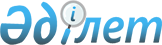 2012 - 2014 жылдарға арналған аудандық бюджет туралы
					
			Күшін жойған
			
			
		
					Жамбыл облысы Сарысу аудандық мәслихатының 2011 жылғы 20 желтоқсандағы N 58-3 Шешімі. Сарысу аудандық Әділет басқармасында 2011 жылғы 27 желтоқсанда 6-9-128 нөмірімен тіркелді. Қолданылу мерзімінің аяқталуына байланысты күші жойылды (Жамбыл облыстық Әділет департаментінің 2013 жылғы 11 наурыздағы N 2-2-17/388 хаты)      Ескерту. Қолданылу мерзімінің аяқталуына байланысты күші жойылды (Жамбыл облыстық Әділет департаментінің 11.03.2013 № 2-2-17/388 хаты).

      РҚАО ескертпесі:

      Мәтінде авторлық орфография және пунктуация сақталған.

      Қазақстан Республикасының 2008 жылғы 4 желтоқсандағы Бюджет Кодексінің 75-бабына, «Қазақстан Республикасындағы жергілікті мемлекеттік басқару және өзін-өзі басқару туралы» Қазақстан Республикасының 2001 жылғы 23 қаңтардағы Заңының 6-бабына сәйкес аудандық мәслихат ШЕШІМ ЕТЕДІ:



      1. 2012-2014 жылдарға арналған аудандық бюджет, тиісінше 1, 2, 3 - қосымшаларға сәйкес, оның ішінде 2012 жылға мынадай көлемдерде бекітілсін:



      1) кірістер 5 692 188 мың теңге, оның ішінде:

      салықтық түсімдер – 343 911 мың теңге;

      салықтық емес түсімдер – 13 475 мың теңге;

      негізгі капиталды сатудан түсетін түсімдер – 26 937 мың теңге;

      трансферттер түсімі – 5 307 865 мың теңге;



      2) шығындар – 5 693 957 мың теңге;



      3) таза бюджеттік кредиттеу – 84 090 мың теңге;

      бюджеттік кредиттер – 86 405 мың теңге;

      бюджеттік кредиттерді өтеу – 2 315 мың теңге;

      4)қаржы активтерімен операциялар бойынша сальдо – 0 мың теңге;

      қаржы активтерін сату – 0 мың теңге;

      мемлекеттің қаржы активтерін сатудан түсетін түсімдер – 0 мың теңге;



      5) бюджет тапшылығы (профициті) – - 93 140 мың теңге;



      6) бюджет тапшылығын қаржыландыру (профицитті пайдалану) – 93   140 мың теңге;

      қарыздар түсiмi – 93 686 мың теңге;

      қарыздарды өтеу – 2 315 мың теңге;

      бюджет қаражаты қалдықтарының қозғалысы – 1 769 мың теңге.      Ескерту. 1-тармаққа өзгерту енгізілді - Сарысу аудандық мәслихатының 2012.03.12 № 2-2; 2012.04.12 № 4-2; 2012.08.01 № 7-2; 2012.11.30 № 10-2 (2012 жылдың 1 қаңтарынан қолданысқа енгізіледі) шешімдерімен.



      2. 2012 жылға арналған субвенция көлемі 2 851 093 мың теңге көлемінде бекітілсін.



      3. «Агроөнеркәсіптік кешенді және ауылдық аумақтарды дамытуды мемлекеттік реттеу туралы» Қазақстан Республикасының 2005 жылғы 8 шілдедегі Заңының 18 бабына сәйкес 2012-2014 жылдары аудандық бюджеттен қаржыландырылатын ауылдық елді мекендерде жұмыс істейтін әлеуметтік қамсыздандыру, білім беру, мәдениет және спорт мемлекеттік мекемелері мен ұйымдарының мамандарына қалалық жағдайында осы қызмет түрлерімен айналысатын мамандардың ставкаларымен салыстырғанда айлықақылары мен тарифтік ставкаларының 25 пайызы мөлшерінде үстеме ақы төлеу үшін қаржы көзделсін.



      4. Ауданның жергілікті атқарушы органының резерві 2012 жылы –  7 265 мың теңге көлемінде бекітілсін.      Ескерту. 4-тармаққа өзгерту енгізілді - Сарысу аудандық мәслихатының 2012.04.12 № 4-2 (2012 жылдың 1 қаңтарынан қолданысқа енгізіледі) шешімімен.



      5. 2012-2014 жылдарға арналған аудандық бюджеттің даму бағдарламасының тізбесі 4 - қосымшаға сәйкес бекітілсін.



      6. 2012-2014 жылдарға арналған аудандық бюджеттен ауылдық округтерге бағдарламалар бойынша бөлінген қаражат көлемдерінің тізбесі 5 -қосымшаға сәйкес бекітілсін.



      7. 2012-2014 жылдарға арналған аудандық бюджеттің орындалу барысында секвестрлеуге жатпайтын бағдарламалардың тізбесі 6 - қосымшаға сәйкес бекітілсін.



      8. Осы шешім Әділет органдарында мемлекеттік тіркеуден өткен күннен бастап күшіне енеді және 2012 жылдың 1 қаңтарынан қолданысқа енгізіледі.

      

      Аудандық мәслихат                          Аудандық мәслихат

      сессиясының төрағасы                       хатшысы

      Д. Боханов                                 М. Есмаханов 

Сарысу аудандық мәслихатының

2012 жылғы 12 сәуірдегі

№ 4-2 шешіміне 1 – қосымша 2012 жылға арналған аудандық бюджет      Ескерту. 1-қосымша жаңа редакцияда - Сарысу аудандық мәслихатының 2012.11.30 № 10-2 (2012 жылдың 1 қаңтарынан қолданысқа енгізіледі) шешімімен.

Сарысу аудандық мәслихатының

2011 жылғы 20 желтоқсандағы

№ 58-3 шешіміне 2 - қосымша  2013 жылға арналған аудандық бюджет

Сарысу аудандық мәслихатының

2011 жылғы 20 желтоқсандағы

№ 58-3 шешіміне 3 - қосымша  2014 жылға арналған аудандық бюджет

Сарысу аудандық мәслихатының

2012 жылғы 12 сәуірдегі

№ 4-2 шешіміне 2 қосымша 2012-2014 жылдарға арналған аудандық бюджеттің даму бағдарламаларының тізбесі      Ескерту. 4-қосымша жаңа редакцияда - Сарысу аудандық мәслихатының 2012.04.12 № 4-2 (2012 жылдың 1 қаңтарынан қолданысқа енгізіледі) шешімімен.

Сарысу аудандық мәслихатының

2011 жылғы 20 желтоқсандағы

№ 58-3 шешіміне 5 – қосымша 2012-2014 жылдарға арналған аудандық бюджеттен ауылдық округтерге бағдарламалар бойынша бөлінген қаражат көлемдерінің тізбесі      Ескерту. 5-қосымша жаңа редакцияда - Сарысу аудандық мәслихатының 2012.06.21 № 5-4 (2012 жылдың 1 қаңтарынан қолданысқа енгізіледі) шешімімен.мың теңгекестенің жалғасы:   

Сарысу аудандық мәслихатының

2011 жылғы 20 желтоқсандағы

№ 58-3 шешіміне 6 – қосымша 2012-2014 жылдарға арналған аудандық бюджеттің орындалу барысында секвестрлеуге жатпайтын бағдарламаларының тізбесі
					© 2012. Қазақстан Республикасы Әділет министрлігінің «Қазақстан Республикасының Заңнама және құқықтық ақпарат институты» ШЖҚ РМК
				СанатыСанатыСанатыСанатыАтауы2012 жыл, сомасы мың теңгеСыныбыСыныбыСыныбыАтауы2012 жыл, сомасы мың теңгеIшкi сыныбыIшкi сыныбыIшкi сыныбы2012 жыл, сомасы мың теңге1234451. КІРІСТЕР1. КІРІСТЕР5 692 1881Салықтық түсімдерСалықтық түсімдер343 91101Табыс салығыТабыс салығы136 3942Жеке табыс салығыЖеке табыс салығы136 39403Әлеуметтiк салықӘлеуметтiк салық115 6241Әлеуметтік салықӘлеуметтік салық115 62404Меншiкке салынатын салықтарМеншiкке салынатын салықтар64 9501Мүлiкке салынатын салықтарМүлiкке салынатын салықтар28 5003Жер салығыЖер салығы12 6054Көлiк құралдарына салынатын салықКөлiк құралдарына салынатын салық22 8685Бірыңғай жер салығыБірыңғай жер салығы97705Тауарларға, жұмыстарға және қызметтер көрсетуге салынатын iшкi салықтарТауарларға, жұмыстарға және қызметтер көрсетуге салынатын iшкi салықтар23 1492АкциздерАкциздер10 7533Табиғи және басқа ресурстарды пайдаланғаны үшiн түсетiн түсiмдерТабиғи және басқа ресурстарды пайдаланғаны үшiн түсетiн түсiмдер5 5504Кәсiпкерлiк және кәсiби қызметтi жүргiзгенi үшiн алынатын алымдарКәсiпкерлiк және кәсiби қызметтi жүргiзгенi үшiн алынатын алымдар6 6885Құмар ойын бизнеске салықҚұмар ойын бизнеске салық15808Заңдық мәнді іс-әрекеттерді жасағаны және (немесе) құжаттар бергені үшін оған уәкілеттігі бар мемлекеттік органдар немесе лауазымды адамдар алатын міндетті төлемдерЗаңдық мәнді іс-әрекеттерді жасағаны және (немесе) құжаттар бергені үшін оған уәкілеттігі бар мемлекеттік органдар немесе лауазымды адамдар алатын міндетті төлемдер3 7941Мемлекеттік бажМемлекеттік баж3 7942Салықтық емес түсiмдерСалықтық емес түсiмдер13 47501Мемлекет меншіктен түсетін кірістерМемлекет меншіктен түсетін кірістер9505Мемлекет меншігіндегі мүлікті жалға беруден түсетін кірістерМемлекет меншігіндегі мүлікті жалға беруден түсетін кірістер95004Мемлекеттік бюджеттен қаржыландырылатын, сондай-ақ Қазақстан Республикасы Ұлттық Банкінің бюджетінен (шығыстар сметасынан) ұсталатын және қаржыландырылатын мемлекеттік мекемелер салатын айыппұлдар, өсімпұлдар, санкциялар, өндіріп алуларМемлекеттік бюджеттен қаржыландырылатын, сондай-ақ Қазақстан Республикасы Ұлттық Банкінің бюджетінен (шығыстар сметасынан) ұсталатын және қаржыландырылатын мемлекеттік мекемелер салатын айыппұлдар, өсімпұлдар, санкциялар, өндіріп алулар101Мұнай секторы ұйымдарынан түсетін түсімдерді қоспағанда, мемлекеттік бюджеттен қаржыландырылатын, сондай-ақ Қазақстан Республикасы Ұлттық Банкінің бюджетінен (шығыстар сметасынан) ұсталатын және қаржыландырылатын мемлекеттік мекемелер салатын айыппұлдар,Мұнай секторы ұйымдарынан түсетін түсімдерді қоспағанда, мемлекеттік бюджеттен қаржыландырылатын, сондай-ақ Қазақстан Республикасы Ұлттық Банкінің бюджетінен (шығыстар сметасынан) ұсталатын және қаржыландырылатын мемлекеттік мекемелер салатын айыппұлдар,1006Басқа да салықтық емес түсiмдерБасқа да салықтық емес түсiмдер12 5151Басқа да салықтық емес түсiмдерБасқа да салықтық емес түсiмдер12 5153Негізгі капиталды сатудан түсетін түсімдерНегізгі капиталды сатудан түсетін түсімдер26 93703Жердi және материалдық емес активтердi сатуЖердi және материалдық емес активтердi сату26 9371Жерді сатуЖерді сату19 4352Материалдық емес активтердi сатуМатериалдық емес активтердi сату7 5024Трансферттердің түсімдеріТрансферттердің түсімдері5 307 86502Мемлекеттiк басқарудың жоғары тұрған органдарынан түсетiн трансферттерМемлекеттiк басқарудың жоғары тұрған органдарынан түсетiн трансферттер5 307 8652Облыстық бюджеттен түсетiн трансферттерОблыстық бюджеттен түсетiн трансферттер5 307 865Функционалдық топФункционалдық топФункционалдық топФункционалдық топ2012 жыл, сомасы мың теңгеБюджеттік бағдарламалардың әкiмшiсiБюджеттік бағдарламалардың әкiмшiсiБюджеттік бағдарламалардың әкiмшiсi2012 жыл, сомасы мың теңгеБағдарламаБағдарлама2012 жыл, сомасы мың теңге12345ІІ.ШЫҒЫНДАР5 693 95701Жалпы сипаттағы мемлекеттiк қызметтер227 991112Аудан (облыстық маңызы бар қала) мәслихатының аппараты15 727001Аудан (облыстық маңызы бар қала) мәслихатының қызметін қамтамасыз ету жөніндегі қызметтер15 477003Мемлекеттік органның күрделі шығыстары250Негізгі құралдарға жататын тауарларды сатып алу250122Аудан (облыстық маңызы бар қала) әкімінің аппараты73 206001Аудан (облыстық маңызы бар қала) әкімінің қызметін қамтамасыз ету жөніндегі қызметтер57 152002Ақпараттық жүйелер құру1 236003Мемлекеттік органның күрделі шығыстары14 818123Қаладағы аудан, аудандық маңызы бар қала, кент, ауыл (село), ауылдық (селолық) округ әкімінің аппараты110 995001Қаладағы аудан, аудандық маңызы бар қаланың, кент, ауыл (село), ауылдық (селолық) округ әкімінің қызметін қамтамасыз ету жөніндегі қызметтер108 837022Мемлекеттік органның күрделі шығыстары2 158452Ауданның (облыстық маңызы бар қаланың) қаржы бөлімі14 637001Ауданның (облыстық маңызы бар қаланың) бюджетін орындау және ауданның (областық манызы бар қаланың) коммуналдық меншігін басқару саласындағы мемлекеттік саясатты іске асыру жөніндегі қызметтер13 111003Салық салу мақсатында мүлікті бағалауды жүргізу1 296018Мемлекеттік органның күрделі шығыстары230453Ауданның (облыстық маңызы бар қаланың) экономика және бюджеттік жоспарлау бөлімі13 426001Экономикалық саясатты, мемлекеттік жоспарлау жүйесін қалыптастыру және дамыту және ауданды (областық манызы бар қаланы) баcқару саласындағы мемлекеттік саясатты іске асыру жөніндегі қызметтер13 076Өзге де ағымдағы шығындар20004Мемлекеттік органның күрделі шығыстары35002Қорғаныс5 013122Аудан (облыстық маңызы бар қала) әкімінің аппараты2 036005Жалпыға бірдей әскери міндетті атқару шеңберіндегі іс-шаралар2 036122Аудан (облыстық маңызы бар қала) әкімінің аппараты2 977006Аудан (облыстық маңызы бар қала) ауқымындағы төтенше жағдайлардың алдын алу және жою2 677007Аудандық (қалалық) ауқымдағы дала өрттерінің, сондай-ақ мемлекеттік өртке қарсы қызмет органдары құрылмаған елді мекендерде өрттердің алдын алу және оларды сөндіру жөніндегі іс шаралар30004Бiлiм беру3 072 926464Ауданның (облыстық маңызы бар қаланың) білім бөлімі240 172009Мектепке дейінгі тәрбиелеу мен оқытуды қамтамасыз ету238 924021Республикалық бюджеттен берілетін нысаналы трансферттер есебінен жалпы үлгідегі, арнайы (түзету), дарынды балалар үшін мамандандырылған, жетім балалар мен ата-аналарының қамқорынсыз қалған балалар үшін балабақшалар, шағын орталықтар, мектеп интернаттары, кәмелеттік жасқа толмағандарды бейімдеу орталықтары тәрбиешілеріне біліктілік санаты үшін қосымша ақының мөлшерін ұлғайту1 248Бастауыш, негізгі орта және жалпы орта білім беру2 323 401123Қаладағы аудан, аудандық маңызы бар қала, кент, ауыл (село), ауылдық (селолық) округ әкімінің аппараты1 086005Ауылдық (селолық) жерлерде балаларды мектепке дейін тегін алып баруды және кері алып келуді ұйымдастыру1 086464Ауданның (облыстық маңызы бар қаланың) білім бөлімі2 322 315003Жалпы білім беру2 035 775006Балаларға қосымша білім беру253 262Үй-жайларды, ғимараттарды, құрылыстарды күрделi жөндеу0063Республикалық бюджеттен берілетін нысаналы трансферттер есебінен «Назарбаев зияткерлік мектептері» ДБҰ-ның оқу бағдарламалары бойынша біліктілікті арттырудан өткен мұғалімдерге еңбекақыны арттыру553064Республикалық бюджеттен берілетін нысаналы трансферттер есебінен жалпы үлгідегі, арнайы (түзету), дарынды балалар үшін мамандандырылған, жетім балалар мен ата-аналарының қамқорынсыз қалған балалар үшін балабақшалар, шағын орталықтар, мектеп интернаттары, кәмелеттік жасқа толмағандарды бейімдеу орталықтары тәрбиешілеріне біліктілік санаты үшін қосымша ақының мөлшерін ұлғайту32 725Бiлiм беру саласындағы өзге де қызметтер509 353464Ауданның (облыстық маңызы бар қаланың) білім бөлімі81 564001Жергіліктті деңгейде білім беру саласындағы мемлекеттік саясатты іске асыру жөніндегі қызметтер11 061005Ауданның (областык маңызы бар қаланың) мемлекеттік білім беру мекемелері үшін оқулықтар мен оқу-әдiстемелiк кешендерді сатып алу және жеткізу24 624007Аудандық (қалалалық) ауқымдағы мектеп олимпиадаларын және мектептен тыс іс-шараларды өткiзу570012Мемлекеттік органның күрделі шығыстары3 576015Республикалық бюжеттен берілетін трансферттер есебінен жетім баланы (жетім балаларды) және ата-аналарының қамқорынсыз қалған баланы (балаларды) күтіп-ұстауға асыраушыларына ай сайынғы ақшалай қаражат төлемдері15 628020Республикалық бюджеттен берілетін трансферттер есебінен үйде оқытылатын мүгедек балаларды жабдықпен, бағдарламалық қамтыммен қамтамасыз ету13 760067Ведомстволық бағыныстағы мемлекеттiк мекемелерiнiң және ұйымдарының күрделi шығыстары12 345466Ауданның (облыстық маңызы бар қаланың) сәулет, қала құрылысы және құрылыс бөлімі427 789037Білім беру объектілерін салу және реконструкциялау42778906Әлеуметтiк көмек және әлеуметтiк қамтамасыз ету256 508451Ауданның (облыстық маңызы бар қаланың) жұмыспен қамту және әлеуметтік бағдарламалар бөлімі234 580002Еңбекпен қамту бағдарламасы52 633004Ауылдық жерлерде тұратын денсаулық сақтау, білім беру, әлеуметтік қамтамасыз ету, мәдениет және спорт мамандарына отын сатып алуға Қазақстан Республикасының заңнамасына сәйкес әлеуметтік көмек көрсету2 149005Мемлекеттік атаулы әлеуметтік көмек8 468006Тұрғын үй көмегі32 058007Жергілікті өкілетті органдардың шешімі бойынша мұқтаж азаматтардың жекелеген топтарына әлеуметтік көмек13 299010Үйден тәрбиеленіп оқытылатын мүгедек балаларды материалдық қамтамасыз ету3 420014Мұқтаж азаматтарға үйде әлеуметтік көмек көрсету13 50301618 жасқа дейінгі балаларға мемлекеттік жәрдемақылар85 393017Мүгедектерді оңалту жеке бағдарламасына сәйкес, мұқтаж мүгедектерді міндетті гигиеналық құралдармен және ымдау тілі мамандарының қызмет көрсетуін, жеке көмекшілермен қамтамасыз ету10 167023Жұмыспен қамту орталықтарының қызметін қамтамасыз ету13 490464Ауданның (облыстық маңызы бар қаланың) білім бөлімі901008Жергілікті өкілдік органдардың шешімі бойынша білім беру ұйымдарының күндізгі оқу нысанында білім алушылар мен тәрбиеленушілерді қоғамдық көлікте (таксиден басқа) жеңілдікпен жол жүру түрінде әлеуметтік қолдау901451Ауданның (облыстық маңызы бар қаланың) жұмыспен қамту және әлеуметтік бағдарламалар бөлімі21 027001Жергілікті деңгейде облыстың жұмыспен қамтуды қамтамасыз ету және халық үшін әлеуметтік бағдарламаларды іске асыру саласындағы мемлекеттік саясатты іске асыру жөніндегі қызметтер19 222011Жәрдемақыларды және басқа да әлеуметтік төлемдерді есептеу, төлеу мен жеткізу бойынша қызметтерге ақы төлеу1 000021Мемлекеттік органның күрделі шығыстары80507Тұрғын үй-коммуналдық шаруашылық1 470 830455Ауданның (облыстық маңызы бар қаланың) мәдениет және тілдерді дамыту бөлімі20 000024Жұмыспен қамту-2020 бағдарламасы бойынша ауылдық елді мекендерді дамыту шеңберінде объектілерді жөндеу20 000458Ауданның (облыстық маңызы бар қаланың) тұрғын үй-коммуналдық шаруашылығы, жолаушылар көлігі және автомобиль жолдары бөлімі106 250003Мемлекеттік тұрғын үй қорының сақталуын үйымдастыру101 150005Авариялық және ескі тұрғын үйлерді бұзу5 100464Ауданның (облыстық маңызы бар қаланың) білім бөлімі12 743026Жұмыспен қамту-2020 бағдарламасы бойынша ауылдық елді мекендерді дамыту шеңберінде объектілерді жөндеу12 743466Ауданның (облыстық маңызы бар қаланың) сәулет, қала құрылысы және құрылыс бөлімі105 381003Мемлекеттік коммуналдық тұрғын үй қорының тұрғын үйін жобалау, салу және (немесе) сатып алу100 381074Жұмыспен қамту-2020 бағдарламасының екінші бағыты шеңберінде жетіспейтін инженерлік-коммуникациялық инфрақұрылымды дамытуға мен жайластыруға5 000479Тұрғын үй инспекциясы бөлімі5 654001Жергілікті деңгейде тұрғын үй қоры саласындағы мемлекеттік саясатты іске асыру жөніндегі қызметтер5 404005Мемлекеттік органның күрделі шығыстары250458Ауданның (облыстық маңызы бар қаланың) тұрғын үй-коммуналдық шаруашылығы, жолаушылар көлігі және автомобиль жолдары бөлімі145 872011Шағын қалаларды жылумен жабдықтауды үздіксіз қамтамасыз ету140 872012Сумен жабдықтау және су бұру жүйесінің жұмыс істеуі5 000466Ауданның (облыстық маңызы бар қаланың) сәулет, қала құрылысы және құрылыс бөлімі1 000 447005Коммуналдық шаруашылығын дамыту34 656006Сумен жабдықтау және су бұру жүйесінің дамуы965 791123Қаладағы аудан, аудандық маңызы бар қала, кент, ауыл (село), ауылдық (селолық) округ әкімінің аппараты13 260008Елді мекендердің көшелерін жарықтандыру12 690010Жерлеу орындарын күтіп-ұстау және туысы жоқ адамдарды жерлеу570458Ауданның (облыстық маңызы бар қаланың) тұрғын үй-коммуналдық шаруашылығы, жолаушылар көлігі және автомобиль жолдары бөлімі60 417015Елді мекендердің көшелерін жарықтандыру4 465016Елді мекендердің санитариясын қамтамасыз ету21 900018Елді мекендерді абаттандыру мен көгалдандыру34 052466Ауданның (облыстық маңызы бар қаланың) сәулет, қала құрылысы және құрылыс бөлімі806007Қаланы және елді мекендерді абаттандыруды дамыту80608Мәдениет, спорт, туризм және ақпараттық кеңістiк201 861455Ауданның (облыстық маңызы бар қаланың) мәдениет және тілдерді дамыту бөлімі98 979003Мәдени-демалыс жұмысын қолдау98 979Спорт2 050465Ауданның (облыстық маңызы бар қаланың) дене шынықтыру және спорт бөлім2 050006Аудандық (облыстық маңызы бар қалалық) деңгейде спорттық жарыстар өткiзу1 000007Әртүрлi спорт түрлерi бойынша ауданның (облыстық маңызы бар қаланың) құрама командаларының мүшелерiн дайындау және олардың облыстық спорт жарыстарына қатысуы1 050455Ауданның (облыстық маңызы бар қаланың) мәдениет және тілдерді дамыту бөлімі49 657006Аудандық (қалалық) кiтапханалардың жұмыс iстеуi49 657456Ауданның (облыстық маңызы бар қаланың) ішкі саясат бөлімі14 237002Газеттер мен журналдар арқылы мемлекеттік ақпараттық саясат жүргізу жөніндегі қызметтер14 237455Ауданның (облыстық маңызы бар қаланың) мәдениет және тілдерді дамыту бөлімі17 138001Жергілікті деңгейде тілдерді және мәдениетті дамыту саласындағы мемлекеттік саясатты іске асыру жөніндегі қызметтер15 738010Мемлекеттік органның күрделі шығыстары250032Ведомстволық бағыныстағы мемлекеттiк мекемелерiнiң және ұйымдарының күрделi шығыстары1 150456Ауданның (облыстық маңызы бар қаланың) ішкі саясат бөлімі16 067001Жергілікті деңгейде аппарат, мемлекеттілікті нығайту және азаматтардың әлеуметтік сенімділігін қалыптастыру саласындағы мемлекеттік саясатты іске асыру жөніндегі қызметтер8 848003Жастар саясаты саласындағы өңірлік бағдарламаларды iске асыру6 992006Мемлекеттік органдардың күрделі шығыстары77032Ведомстволық бағыныстағы мемлекеттiк мекемелерiнiң және ұйымдарының күрделi шығыстары150465Ауданның (облыстық маңызы бар қаланың) дене шынықтыру және спорт бөлім3 733001Жергілікті деңгейде дене шынықтыру және спорт саласындағы мемлекеттік саясатты іске асыру жөніндегі қызметтер3 73310Ауыл, су, орман, балық шаруашылығы, ерекше қорғалатын табиғи аумақтар, қоршаған ортаны және жануарлар дүниесін қорғау, жер қатынастары126 141454Ауданның (облыстық маңызы бар қаланың) кәсіпкерлік және ауыл шаруашылығы бөлімі5 310099Мамандарын әлеуметтік қолдау жөніндегі шараларды іске асыру5 310473Ауданның (облыстық маңызы бар қаланың) ветеринария бөлімі14 247001Жергілікті деңгейде ветеринария саласындағы мемлекеттік саясатты іске асыру жөніндегі қызметтер8 057003Мемлекеттік органның күрделі шығыстары202007Қаңғыбас иттер мен мысықтарды аулауды және жоюды ұйымдастыру1 000008Алып қойылатын және жойылатын ауру жануарлардың, жануарлардан алынатын өнімдер мен шикізаттың құнын иелеріне өтеу4 988463Ауданның (облыстық маңызы бар қаланың) жер қатынастары бөлімі11 858001Аудан (областық манызы бар қала) аумағында жер қатынастарын реттеу саласындағы мемлекеттік саясатты іске асыру жөніндегі қызметтер8 006004Жерді аймақтарға бөлу жөніндегі жұмыстарды ұйымдастыру3 000006Аудандық маңызы бар қалалардың, кенттердiң, ауылдардың (селолардың), ауылдық (селолық) округтердiң шекарасын белгiлеу кезiнде жүргiзiлетiн жерге орналастыру700007Мемлекеттік органның күрделі шығыстары152473Ауданның (облыстық маңызы бар қаланың) ветеринария бөлімі94 726011Эпизоотияға қарсы іс-шаралар жүргізу94 72611Өнеркәсіп, сәулет, қала құрылысы және құрылыс қызметі18 938466Ауданның (облыстық маңызы бар қаланың) сәулет, қала құрылысы және құрылыс бөлімі18 938001Құрылыс, облыс қалаларының, аудандарының және елді мекендерінің сәулеттік бейнесін жақсарту саласындағы мемлекеттік саясатты іске асыру және ауданның (областық маңызы бар қаланың) аумағында ұтымды және тиімді қала құрылысын игеруді қамтамасыз ету жөніндег15 379013Аудан аумағында қала құрылысын дамытудың кешенді схемаларын, аудандық (облыстық) маңызы бар қалалардың, кенттердің және өзгеде де ауылдық елді мекендердің бас жоспарларын әзірлеу3 334015Мемлекеттік органның күрделі шығыстары22512Көлiк және коммуникация183 916458Ауданның (облыстық маңызы бар қаланың) тұрғын үй-коммуналдық шаруашылығы, жолаушылар көлігі және автомобиль жолдары бөлімі183 916023Автомобиль жолдарының жұмыс істеуін қамтамасыз ету183 91613Басқалар129 323123Қаладағы аудан, аудандық маңызы бар қала, кент, ауыл (село), ауылдық (селолық) округ әкімінің аппараты2 422040Республикалық бюджеттен нысаналы трансферттер ретінде «Өңірлерді дамыту» бағдарламасы шеңберінде өңірлердің экономикалық дамуына жәрдемдесу жөніндегі шараларды іске асыруда ауылдық (селолық) округтарды жайластыру мәселелерін шешу үшін іс-шараларды іске асыру2 422452Ауданның (облыстық маңызы бар қаланың) қаржы бөлімі7 265012Ауданның (облыстық маңызы бар қаланың) жергілікті атқарушы органының резерві7 265454Ауданның (облыстық маңызы бар қаланың) кәсіпкерлік және ауыл шаруашылығы бөлімі15 431001Жергілікті деңгейде кәсіпкерлік, өнеркәсіп және ауыл шаруашылығы саласындағы мемлекеттік саясатты іске асыру жөніндегі қызметтер13 581007Мемлекеттік органның күрделі шығыстары1 850458Ауданның (облыстық маңызы бар қаланың) тұрғын үй-коммуналдық шаруашылығы, жолаушылар көлігі және автомобиль жолдары бөлімі104 205001Жергілікті деңгейде тұрғын үй-коммуналдық шаруашылығы, жолаушылар көлігі және автомобиль жолдары саласындағы мемлекеттік саясатты іске асыру жөніндегі қызметтер12 000013Мемлекеттік органдардың күрделі шығыстары9 257044Моноқалаларды абаттандыру мәселелерін шешуге іс-шаралар өткізу82 948Негізгі құралдарға жататын тауарларды сатып алу0Үй-жайлар, ғимараттар мен құралыстарды сатып алу014Борышқа қызмет көрсету22452Ауданның (облыстық маңызы бар қаланың) қаржы бөлімі22013Жергілікті атқарушы органдардың облыстық бюджеттен қарыздар бойынша сыйақылар мен өзгеде төлемдерді төлеу бойынша борышына қызмет көрсету222215Трансферттер488452Ауданның (облыстық маңызы бар қаланың) қаржы бөлімі488006Пайдаланылмаған (толық пайдаланылмаған) нысаналы трансферттерді қайтару4883. ТАЗА БЮДЖЕТТІК КРЕДИТ БЕРУ84 090Бюджеттік кредиттер86 40510Ауыл, су, орман, балық шаруашылығы, ерекше қорғалатын табиғи аумақтар, қоршаған ортаны және жануарлар дүниесін қорғау, жер қатынастары36 405454Ауданның (облыстық маңызы бар қаланың) кәсіпкерлік және ауыл шаруашылығы бөлімі36 405009Ауылдық елді мекендердің әлеуметтік саласының мамандарын әлеуметтік қолдау шараларын іске асыру үшін бюджеттік кредиттер36 40513Басқалар50 000458Ауданның (облыстық маңызы бар қаланың) тұрғын үй-коммуналдық шаруашылығы, жолаушылар көлігі және автомобиль жолдары бөлімі50 000039Кондоминиум объектілерінің жалпы мүлкіне жөндеу жүргізу50 0005Бюджеттік кредиттерді өтеу2 3151Мемлекеттік бюджеттен берілген бюджеттік кредиттерді өтеу2 31513Жеке тұлғаларға жергілікті бюджеттен берілген бюджеттік кредиттерді өтеу2 3154. ҚАРЖЫ АКТИВТЕРІМЕН ЖАСАЛАТЫН ОПЕРАЦИЯЛАР БОЙЫНША САЛЬДО0Қаржы активтерін сатып алу0Мемлекеттің қаржы активтерін сатудан түсетін түсімдер05. БЮДЖЕТ ТАПШЫЛЫҒЫ (профициті)-93 1406. БЮДЖЕТ ТАПШЫЛЫҒЫН ҚАРЖЫЛАНДЫРУ (профицитін пайдалану)93 1407Қарыздар түсімі93 6862Қарыз алу келісім-шарттары93 68603Ауданның (облыстық маңызы бар қаланың) жергілікті атқарушы органы алатын қарыздар93 68616Қарыздарды өтеу2 315452Ауданның (облыстық маңызы бар қаланың) қаржы бөлімі2 315008Жергiлiктi атқарушы органдардың;жоғары тұрған бюджет алдындағы борышын өтеу2 3158Бюджет қаражаттарының пайдаланылатын қалдықтары1 7692Есепті кезең соңындағы бюджет қаражатының қалдықтары1 76901Есепті кезеңның соңындағы бюджет қаражатының қалдықтары1 769СанатыСанатыСанатыАтауы2012 жыл,

сомасы

мың теңгеСыныбыСыныбыСыныбы2012 жыл,

сомасы

мың теңгеIшкi сыныбыIшкi сыныбы2012 жыл,

сомасы

мың теңге123451. КІРІСТЕР5 818 0501Салықтық түсімдер346 40601Табыс салығы136 7242Жеке табыс салығы136 72403Әлеуметтiк салық115 6241Әлеуметтік салық115 62404Меншiкке салынатын салықтар68 0801Мүлiкке салынатын салықтар28 5003Жер салығы12 7704Көлiк құралдарына салынатын салық25 8115Бірыңғай жер салығы99905Тауарларға, жұмыстарға және қызметтер көрсетуге салынатын iшкi салықтар21 3532Акциздер11 0823Табиғи және басқа ресурстарды пайдаланғаны үшiн түсетiн түсiмдер6 8754Кәсiпкерлiк және кәсiби қызметтi жүргiзгенi үшiн алынатын алымдар3 2385Құмар ойын бизнеске салық15808Заңдық мәнді іс-әрекеттерді жасағаны және (немесе) құжаттар бергені үшін оған уәкілеттігі бар мемлекеттік органдар немесе лауазымды адамдар алатын міндетті төлемдер4 6251Мемлекеттік баж4 6252Салықтық емес түсiмдер8 38001Мемлекет меншіктен түсетін кірістер1 5005Мемлекет меншігіндегі мүлікті жалға беруден түсетін кірістер1 50004Мемлекеттік бюджеттен қаржыландырылатын, сондай-ақ Қазақстан Республикасы Ұлттық Банкінің бюджетінен (шығыстар сметасынан) ұсталатын және қаржыландырылатын мемлекеттік мекемелер салатын айыппұлдар, өсімпұлдар, санкциялар, өндіріп алулар151Мұнай секторы ұйымдарынан түсетін түсімдерді қоспағанда, мемлекеттік бюджеттен қаржыландырылатын, сондай-ақ Қазақстан Республикасы Ұлттық Банкінің бюджетінен (шығыстар сметасынан) ұсталатын және қаржыландырылатын мемлекеттік мекемелер салатын айыппұлдар,1506Басқа да салықтық емес түсiмдер6 8651Басқа да салықтық емес түсiмдер6 8653Негізгі капиталды сатудан түсетін түсімдер8 53703Жердi және материалдық емес активтердi сату8 5371Жерді сату8 5352Материалдық емес активтердi сату24Трансферттердің түсімдері5 454 72702Мемлекеттiк басқарудың жоғары тұрған органдарынан түсетiн трансферттер5 454 7272Облыстық бюджеттен түсетiн трансферттер5 454 727Функционалдық топФункционалдық топФункционалдық топФункционалдық топ2012 жыл, сомасы мың теңгеБюджеттік бағдарламалардың әкiмшiсiБюджеттік бағдарламалардың әкiмшiсiБюджеттік бағдарламалардың әкiмшiсi2012 жыл, сомасы мың теңгеБағдарламаБағдарлама2012 жыл, сомасы мың теңге12345ІІ.ШЫҒЫНДАР5 819 81901Жалпы сипаттағы мемлекеттiк қызметтер232 300112Аудан (облыстық маңызы бар қала) мәслихатының аппараты15 227001Аудан (облыстық маңызы бар қала) мәслихатының қызметін қамтамасыз ету жөніндегі қызметтер14 977003Мемлекеттік органның күрделі шығыстары250122Аудан (облыстық маңызы бар қала) әкімінің аппараты74 502001Аудан (облыстық маңызы бар қала) әкімінің қызметін қамтамасыз ету жөніндегі қызметтер58 943002Ақпараттық жүйелер құру1 236003Мемлекеттік органның күрделі шығыстары14 323123Қаладағы аудан, аудандық маңызы бар қала, кент, ауыл (село), ауылдық (селолық) округ әкімінің аппараты114 592001Қаладағы аудан, аудандық маңызы бар қаланың, кент, ауыл (село), ауылдық (селолық) округ әкімінің қызметін қамтамасыз ету жөніндегі қызметтер112 434022Мемлекеттік органның күрделі шығыстары2 158452Ауданның (облыстық маңызы бар қаланың) қаржы бөлімі14 718001Ауданның (облыстық маңызы бар қаланың) бюджетін орындау және ауданның (областық манызы бар қаланың) коммуналдық меншігін басқару саласындағы мемлекеттік саясатты іске асыру жөніндегі қызметтер13 192003Салық салу мақсатында мүлікті бағалауды жүргізу1 296018Мемлекеттік органның күрделі шығыстары230453Ауданның (облыстық маңызы бар қаланың) экономика және бюджеттік жоспарлау бөлімі13 261001Экономикалық саясатты, мемлекеттік жоспарлау жүйесін қалыптастыру және дамыту және ауданды (областық манызы бар қаланы) баcқару саласындағы мемлекеттік саясатты іске асыру жөніндегі қызметтер12 911004Мемлекеттік органның күрделі шығыстары35002Қорғаныс5 436122Аудан (облыстық маңызы бар қала) әкімінің аппараты1 436005Жалпыға бірдей әскери міндетті атқару шеңберіндегі іс-шаралар1 436122Аудан (облыстық маңызы бар қала) әкімінің аппараты4 000006Аудан (облыстық маңызы бар қала) ауқымындағы төтенше жағдайлардың алдын алу және жою3 700007Аудандық (қалалық) ауқымдағы дала өрттерінің, сондай-ақ мемлекеттік өртке қарсы қызмет органдары құрылмаған елді мекендерде өрттердің алдын алу және оларды сөндіру жөніндегі іс шаралар30004Бiлiм беру3 028 185464Ауданның (облыстық маңызы бар қаланың) білім бөлімі232 172009Мектепке дейінгі тәрбиелеу мен оқытуды қамтамасыз ету230 924021Республикалық бюджеттен берілетін нысаналы трансферттер есебінен жалпы үлгідегі, арнайы (түзету), дарынды балалар үшін мамандандырылған, жетім балалар мен ата-аналарының қамқорынсыз қалған балалар үшін балабақшалар, шағын орталықтар, мектеп интернаттары, кәмелеттік жасқа толмағандарды бейімдеу орталықтары тәрбиешілеріне біліктілік санаты үшін қосымша ақының мөлшерін ұлғайтумөлшерін ұлғайту1 248123Қаладағы аудан, аудандық маңызы бар қала, кент, ауыл (село), ауылдық (селолық) округ әкімінің аппараты1 076005Ауылдық (селолық) жерлерде балаларды мектепке дейін тегін алып баруды және кері алып келуді ұйымдастыру1 076464Ауданның (облыстық маңызы бар қаланың) білім бөлімі2 242 221003Жалпы білім беру2 004 481006Балаларға қосымша білім беру202 371063Республикалық бюджеттен берілетін нысаналы трансферттер есебінен «Назарбаев зияткерлік мектептері» ДБҰ-ның оқу бағдарламалары бойынша біліктілікті арттырудан өткен мұғалімдерге еңбекақыны арттыру2 649064Республикалық бюджеттен берілетін нысаналы трансферттер есебінен жалпы үлгідегі, арнайы (түзету), дарынды балалар үшін мамандандырылған, жетім балалар мен ата-аналарының қамқорынсыз қалған балалар үшін балабақшалар, шағын орталықтар, мектеп интернаттары, кәмелеттік жасқа толмағандарды бейімдеу орталықтары тәрбиешілеріне біліктілік санаты үшін қосымша ақының мөлшерін ұлғайту32 720464Ауданның (облыстық маңызы бар қаланың) білім бөлімі45 805018Кәсіптік оқытуды ұйымдастыру45 805464Ауданның (облыстық маңызы бар қаланың) білім бөлімі74 582001Жергіліктті деңгейде білім беру саласындағы мемлекеттік саясатты іске асыру жөніндегі қызметтер10 476005Ауданның (областык маңызы бар қаланың) мемлекеттік білім беру мекемелері үшін оқулықтар мен оқу-әдiстемелiк кешендерді сатып алу және жеткізу24 624007Аудандық (қалалалық) ауқымдағы мектеп олимпиадаларын және мектептен тыс іс-шараларды өткiзу600012Мемлекеттік органның күрделі шығыстары3 700015Республикалық бюжеттен берілетін трансферттер есебінен жетім баланы (жетім балаларды) және ата-аналарының қамқорынсыз қалған баланы (балаларды) күтіп-ұстауға асыраушыларына ай сайынғы ақшалай қаражат төлемдері21 422020Республикалық бюджеттен берілетін трансферттер есебінен үйде оқытылатын мүгедек балаларды жабдықпен, бағдарламалық қамтыммен қамтамасыз ету13 760466Ауданның (облыстық маңызы бар қаланың) сәулет, қала құрылысы және құрылыс бөлімі432 329037Білім беру объектілерін салу және реконструкциялау432 32906Әлеуметтiк көмек және әлеуметтiк қамтамасыз ету256 746451Ауданның (облыстық маңызы бар қаланың) жұмыспен қамту және әлеуметтік бағдарламалар бөлімі234 536002Еңбекпен қамту бағдарламасы48 855004Ауылдық жерлерде тұратын денсаулық сақтау, білім беру, әлеуметтік қамтамасыз ету, мәдениет және спорт мамандарына отын сатып алуға Қазақстан Республикасының заңнамасына сәйкес әлеуметтік көмек көрсету1 958005Мемлекеттік атаулы әлеуметтік көмек9 368006Тұрғын үй көмегі36 700007Жергілікті өкілетті органдардың шешімі бойынша мұқтаж азаматтардың жекелеген топтарына әлеуметтік көмек9 675010Үйден тәрбиеленіп оқытылатын мүгедек балаларды материалдық қамтамасыз ету3 900014Мұқтаж азаматтарға үйде әлеуметтік көмек көрсету14 86001618 жасқа дейінгі балаларға мемлекеттік жәрдемақылар86 993017Мүгедектерді оңалту жеке бағдарламасына сәйкес, мұқтаж мүгедектерді міндетті гигиеналық құралдармен және ымдау тілі мамандарының қызмет көрсетуін, жеке көмекшілермен қамтамасыз ету10 167023Жұмыспен қамту орталықтарының қызметін қамтамасыз ету12060464Ауданның (облыстық маңызы бар қаланың) білім бөлімі1 000008Жергілікті өкілдік органдардың шешімі бойынша білім беру ұйымдарының күндізгі оқу нысанында білім алушылар мен тәрбиеленушілерді қоғамдық көлікте (таксиден басқа) жеңілдікпен жол жүру түрінде әлеуметтік қолдау1 000451Ауданның (облыстық маңызы бар қаланың) жұмыспен қамту және әлеуметтік бағдарламалар бөлімі21 210001Жергілікті деңгейде облыстың жұмыспен қамтуды қамтамасыз ету және халық үшін әлеуметтік бағдарламаларды іске асыру саласындағы мемлекеттік саясатты іске асыру жөніндегі қызметтер18 827011Жәрдемақыларды және басқа да әлеуметтік төлемдерді есептеу, төлеу мен жеткізу бойынша қызметтерге ақы төлеу1 000021Мемлекеттік органның күрделі шығыстары1 38307Тұрғын үй-коммуналдық шаруашылық1 636 303455Ауданның (облыстық маңызы бар қаланың) мәдениет және тілдерді дамыту бөлімі20 000024Жұмыспен қамту-2020 бағдарламасы бойынша ауылдық елді мекендерді дамыту шеңберінде объектілерді жөндеу20 000458Ауданның (облыстық маңызы бар қаланың) тұрғын үй-коммуналдық шаруашылығы, жолаушылар көлігі және автомобиль жолдары бөлімі113 259003Мемлекеттік тұрғын үй қорының сақталуын үйымдастыру104 105005Авариялық және ескі тұрғын үйлерді бұзу9 154464Ауданның (облыстық маңызы бар қаланың) білім бөлімі12 743026Жұмыспен қамту-2020 бағдарламасы бойынша ауылдық елді мекендерді дамыту шеңберінде объектілерді жөндеу12 743466Ауданның (облыстық маңызы бар қаланың) сәулет, қала құрылысы және құрылыс бөлімі105 400003Мемлекеттік коммуналдық тұрғын үй қорының тұрғын үйін жобалау, салу және (немесе) сатып алу100 000074Жұмыспен қамту-2020 бағдарламасының екінші бағыты шеңберінде жетіспейтін инженерлік-коммуникациялық инфрақұрылымды дамытуға мен жайластыруға5 400479Тұрғын үй инспекциясы бөлімі5 798001Жергілікті деңгейде тұрғын үй қоры саласындағы мемлекеттік саясатты іске асыру жөніндегі қызметтер5 548005Мемлекеттік органның күрделі шығыстары250458Ауданның (облыстық маңызы бар қаланың) тұрғын үй-коммуналдық шаруашылығы, жолаушылар көлігі және автомобиль жолдары бөлімі308 153011Шағын қалаларды жылумен жабдықтауды үздіксіз қамтамасыз ету303 153012Сумен жабдықтау және су бұру жүйесінің жұмыс істеуі5 000466Ауданның (облыстық маңызы бар қаланың) сәулет, қала құрылысы және құрылыс бөлімі1 004 633005Коммуналдық шаруашылығын дамыту37 398006Сумен жабдықтау және су бұру жүйесінің дамуы967 235123Қаладағы аудан, аудандық маңызы бар қала, кент, ауыл (село), ауылдық (селолық) округ әкімінің аппараты15 900008Елді мекендердің көшелерін жарықтандыру14 500010Жерлеу орындарын күтіп-ұстау және туысы жоқ адамдарды жерлеу1 400458Ауданның (облыстық маңызы бар қаланың) тұрғын үй-коммуналдық шаруашылығы, жолаушылар көлігі және автомобиль жолдары бөлімі50 417015Елді мекендердің көшелерін жарықтандыру4 465016Елді мекендердің санитариясын қамтамасыз ету21 900018Елді мекендерді абаттандыру мен көгалдандыру24 05208Мәдениет, спорт, туризм және ақпараттық кеңістiк202 080455Ауданның (облыстық маңызы бар қаланың) мәдениет және тілдерді дамыту бөлімі98 979003Мәдени-демалыс жұмысын қолдау98 979465Ауданның (облыстық маңызы бар қаланың) дене шынықтыру және спорт бөлім2 000006Аудандық (облыстық маңызы бар қалалық) деңгейде спорттық жарыстар өткiзу1 000007Әртүрлi спорт түрлерi бойынша ауданның (облыстық маңызы бар қаланың) құрама командаларының мүшелерiн дайындау және олардың облыстық спорт жарыстарына қатысуы1 000455Ауданның (облыстық маңызы бар қаланың) мәдениет және тілдерді дамыту бөлімі52 905006Аудандық (қалалық) кiтапханалардың жұмыс iстеуi52 905456Ауданның (облыстық маңызы бар қаланың) ішкі саясат бөлімі14 237002Газеттер мен журналдар арқылы мемлекеттік ақпараттық саясат жүргізу жөніндегі қызметтер14 237455Ауданның (облыстық маңызы бар қаланың) мәдениет және тілдерді дамыту бөлімі14 603001Жергілікті деңгейде тілдерді және мәдениетті дамыту саласындағы мемлекеттік саясатты іске асыру жөніндегі қызметтер14 353010Мемлекеттік органның күрделі шығыстары250456Ауданның (облыстық маңызы бар қаланың) ішкі саясат бөлімі16 028001Жергілікті деңгейде аппарат, мемлекеттілікті нығайту және азаматтардың әлеуметтік сенімділігін қалыптастыру саласындағы мемлекеттік саясатты іске асыру жөніндегі қызметтер8 774003Жастар саясаты саласындағы өңірлік бағдарламаларды iске асыру7 177006Мемлекеттік органдардың күрделі шығыстары77465Ауданның (облыстық маңызы бар қаланың) дене шынықтыру және спорт бөлім3 328001Жергілікті деңгейде дене шынықтыру және спорт саласындағы мемлекеттік саясатты іске асыру жөніндегі қызметтер3 32810Ауыл, су, орман, балық шаруашылығы, ерекше қорғалатын табиғи аумақтар, қоршаған ортаны және жануарлар дүниесін қорғау, жер қатынастары117 765454Ауданның (облыстық маңызы бар қаланың) кәсіпкерлік және ауыл шаруашылығы бөлімі5 641099Мамандарын әлеуметтік қолдау жөніндегі шараларды іске асыру5 641473Ауданның (облыстық маңызы бар қаланың) ветеринария бөлімі14 149001Жергілікті деңгейде ветеринария саласындағы мемлекеттік саясатты іске асыру жөніндегі қызметтер8 026003Мемлекеттік органның күрделі шығыстары250007Қаңғыбас иттер мен мысықтарды аулауды және жоюды ұйымдастыру1 000008Алып қойылатын және жойылатын ауру жануарлардың, жануарлардан алынатын өнімдер мен шикізаттың құнын иелеріне өтеу4 873463Ауданның (облыстық маңызы бар қаланың) жер қатынастары бөлімі11 488001Аудан (областық манызы бар қала) аумағында жер қатынастарын реттеу саласындағы мемлекеттік саясатты іске асыру жөніндегі қызметтер7 636004Жерді аймақтарға бөлу жөніндегі жұмыстарды ұйымдастыру3 000006Аудандық маңызы бар қалалардың, кенттердiң, ауылдардың (селолардың), ауылдық (селолық) округтердiң шекарасын белгiлеу кезiнде жүргiзiлетiн жерге орналастыру700007Мемлекеттік органның күрделі шығыстары152473Ауданның (облыстық маңызы бар қаланың) ветеринария бөлімі86 487011Эпизоотияға қарсы іс-шаралар жүргізу86 48711Өнеркәсіп, сәулет, қала құрылысы және құрылыс қызметі18 875466Ауданның (облыстық маңызы бар қаланың) сәулет, қала құрылысы және құрылыс бөлімі18 875001Құрылыс, облыс қалаларының, аудандарының және елді мекендерінің сәулеттік бейнесін жақсарту саласындағы мемлекеттік саясатты іске асыру және ауданның (областық маңызы бар қаланың) аумағында ұтымды және тиімді қала құрылысын игеруді қамтамасыз ету жөніндег15 291013Аудан аумағында қала құрылысын дамытудың кешенді схемаларын, аудандық (облыстық) маңызы бар қалалардың, кенттердің және өзгеде де ауылдық елді мекендердің бас жоспарларын әзірлеу3 334015Мемлекеттік органның күрделі шығыстары25012Көлiк және коммуникация182 531458Ауданның (облыстық маңызы бар қаланың) тұрғын үй-коммуналдық шаруашылығы, жолаушылар көлігі және автомобиль жолдары бөлімі182 531023Автомобиль жолдарының жұмыс істеуін қамтамасыз ету182 53113Басқалар125 687123Қаладағы аудан, аудандық маңызы бар қала, кент, ауыл (село), ауылдық (селолық) округ әкімінің аппараты2 422040Республикалық бюджеттен нысаналы трансферттер ретінде «Өңірлерді дамыту» бағдарламасы шеңберінде өңірлердің экономикалық дамуына жәрдемдесу жөніндегі шараларды іске асыруда ауылдық (селолық) округтарды жайластыру мәселелерін шешу үшін іс-шараларды іске асыру2 422452Ауданның (облыстық маңызы бар қаланың) қаржы бөлімі7 265012Ауданның (облыстық маңызы бар қаланың) жергілікті атқарушы органының резерві7 265454Ауданның (облыстық маңызы бар қаланың) кәсіпкерлік және ауыл шаруашылығы бөлімі14 479001Жергілікті деңгейде кәсіпкерлік, өнеркәсіп және ауыл шаруашылығы саласындағы мемлекеттік саясатты іске асыру жөніндегі қызметтер12 629007Мемлекеттік органның күрделі шығыстары1 850458Ауданның (облыстық маңызы бар қаланың) тұрғын үй-коммуналдық шаруашылығы, жолаушылар көлігі және автомобиль жолдары бөлімі101 521001Жергілікті деңгейде тұрғын үй-коммуналдық шаруашылығы, жолаушылар көлігі және автомобиль жолдары саласындағы мемлекеттік саясатты іске асыру жөніндегі қызметтер9 223013Мемлекеттік органдардың күрделі шығыстары9350044Моноқалаларды абаттандыру мәселелерін шешуге іс-шаралар өткізу82 94814Борышқа қызмет көрсету4452Ауданның (облыстық маңызы бар қаланың) қаржы бөлімі4013Жергілікті атқарушы органдардың облыстық бюджеттен қарыздар бойынша сыйақылар мен өзгеде төлемдерді төлеу бойынша борышына қызмет көрсету415Трансферттер13 907452Ауданның (облыстық маңызы бар қаланың) қаржы бөлімі13 907006Пайдаланылмаған (толық пайдаланылмаған) нысаналы трансферттерді қайтару488016Мақсатқа сай пайдаланылмаған нысаналы трансферттерді қайтару13 4193. ТАЗА БЮДЖЕТТІК КРЕДИТ БЕРУ91 371Бюджеттік кредиттер93 68610Ауыл, су, орман, балық шаруашылығы, ерекше қорғалатын табиғи аумақтар, қоршаған ортаны және жануарлар дүниесін қорғау, жер қатынастары43 686454Ауданның (облыстық маңызы бар қаланың) кәсіпкерлік және ауыл шаруашылығы бөлімі43 686009Ауылдық елді мекендердің әлеуметтік саласының мамандарын әлеуметтік қолдау шараларын іске асыру үшін бюджеттік кредиттер43 68613Басқалар50 000458Ауданның (облыстық маңызы бар қаланың) тұрғын үй-коммуналдық шаруашылығы, жолаушылар көлігі және автомобиль жолдары бөлімі50 000039Кондоминиум объектілерінің жалпы мүлкіне жөндеу жүргізу50 0005Бюджеттік кредиттерді өтеу2 315Бюджеттік кредиттерді өтеу2 3151Мемлекеттік бюджеттен берілген бюджеттік кредиттерді өтеу2 31513Жеке тұлғаларға жергілікті бюджеттен берілген бюджеттік кредиттерді өтеу2 3154. ҚАРЖЫ АКТИВТЕРІМЕН ЖАСАЛАТЫН ОПЕРАЦИЯЛАР БОЙЫНША САЛЬДО0Қаржы активтерін сатып алу0Мемлекеттің қаржы активтерін сатудан түсетін түсімдер05. БЮДЖЕТ ТАПШЫЛЫҒЫ (профициті)-93 1406. БЮДЖЕТ ТАПШЫЛЫҒЫН ҚАРЖЫЛАНДЫРУ (профицитін пайдалану)93 1407Қарыздар түсімі93 6862Қарыз алу келісім-шарттары93 68603Ауданның (облыстық маңызы бар қаланың) жергілікті атқарушы органы алатын қарыздар93 68616Қарыздарды өтеу2 315452Ауданның (облыстық маңызы бар қаланың) қаржы бөлімі2 315008Жергiлiктi атқарушы органдардың;жоғары тұрған бюджет алдындағы борышын өтеу2 3158Бюджет қаражаттарының пайдаланылатын қалдықтары1 769Бюджет қаражаты қалдықтары1 7692Есепті кезең соңындағы бюджет қаражатының қалдықтары1 76901Есепті кезеңның соңындағы бюджет қаражатының қалдықтары1 769СанатыСанатыСанатыСанатыАтауы2013 жыл мың теңгеСыныбыСыныбыСыныбыАтауы2013 жыл мың теңгеIшкi сыныбыIшкi сыныбыIшкi сыныбы2013 жыл мың теңге1234451. КІРІСТЕР1. КІРІСТЕР3 940 8261Салықтық түсімдерСалықтық түсімдер306 92601Табыс салығыТабыс салығы120 8122Жеке табыс салығыЖеке табыс салығы120 81203Әлеуметтiк салықӘлеуметтiк салық107 4571Әлеуметтік салықӘлеуметтік салық107 45704Меншiкке салынатын салықтарМеншiкке салынатын салықтар62 0621Мүлiкке салынатын салықтарМүлiкке салынатын салықтар26 5203Жер салығыЖер салығы10 4144Көлiк құралдарына салынатын салықКөлiк құралдарына салынатын салық24 1955Бірыңғай жер салығыБірыңғай жер салығы93305Тауарларға, жұмыстарға және қызметтер көрсетуге салынатын iшкi салықтарТауарларға, жұмыстарға және қызметтер көрсетуге салынатын iшкi салықтар11 9972АкциздерАкциздер3 0413Табиғи және басқа ресурстарды пайдаланғаны үшiн түсетiн түсiмдерТабиғи және басқа ресурстарды пайдаланғаны үшiн түсетiн түсiмдер5 6614Кәсiпкерлiк және кәсiби қызметтi жүргiзгенi үшiн алынатын алымдарКәсiпкерлiк және кәсiби қызметтi жүргiзгенi үшiн алынатын алымдар3 1335Құмар ойын бизнеске салықҚұмар ойын бизнеске салық16208Заңдық мәнді іс-әрекеттерді жасағаны және (немесе) құжаттар бергені үшін оған уәкілеттігі бар мемлекеттік органдар немесе лауазымды адамдар алатын міндетті төлемдерЗаңдық мәнді іс-әрекеттерді жасағаны және (немесе) құжаттар бергені үшін оған уәкілеттігі бар мемлекеттік органдар немесе лауазымды адамдар алатын міндетті төлемдер4 5981Мемлекеттік бажМемлекеттік баж4 5982Салықтық емес түсiмдерСалықтық емес түсiмдер5 97001Мемлекет меншіктен түсетін кірістерМемлекет меншіктен түсетін кірістер1 5305Мемлекет меншігіндегі мүлікті жалға беруден түсетін кірістерМемлекет меншігіндегі мүлікті жалға беруден түсетін кірістер1 53004Мемлекеттік бюджеттен қаржыландырылатын, сондай-ақ Қазақстан Республикасы Ұлттық Банкінің бюджетінен (шығыстар сметасынан) ұсталатын және қаржыландырылатын мемлекеттік мекемелер салатын айыппұлдар, өсімпұлдар, санкциялар, өндіріп алуларМемлекеттік бюджеттен қаржыландырылатын, сондай-ақ Қазақстан Республикасы Ұлттық Банкінің бюджетінен (шығыстар сметасынан) ұсталатын және қаржыландырылатын мемлекеттік мекемелер салатын айыппұлдар, өсімпұлдар, санкциялар, өндіріп алулар7751Мұнай секторы ұйымдарынан түсетін түсімдерді қоспағанда, мемлекеттік бюджеттен қаржыландырылатын, сондай-ақ Қазақстан Республикасы Ұлттық Банкінің бюджетінен (шығыстар сметасынан) ұсталатын және қаржыландырылатын мемлекеттік мекемелер салатын айыппұлдар,Мұнай секторы ұйымдарынан түсетін түсімдерді қоспағанда, мемлекеттік бюджеттен қаржыландырылатын, сондай-ақ Қазақстан Республикасы Ұлттық Банкінің бюджетінен (шығыстар сметасынан) ұсталатын және қаржыландырылатын мемлекеттік мекемелер салатын айыппұлдар,77506Басқа да салықтық емес түсiмдерБасқа да салықтық емес түсiмдер3 6651Басқа да салықтық емес түсiмдерБасқа да салықтық емес түсiмдер3 6653Негізгі капиталды сатудан түсетін түсімдерНегізгі капиталды сатудан түсетін түсімдер4 62803Жердi және материалдық емес активтердi сатуЖердi және материалдық емес активтердi сату4 6281Жерді сатуЖерді сату4 6262Материалдық емес активтердi сатуМатериалдық емес активтердi сату24Трансферттердің түсімдеріТрансферттердің түсімдері3 623 30202Мемлекеттiк басқарудың жоғары тұрған органдарынан түсетiн трансферттерМемлекеттiк басқарудың жоғары тұрған органдарынан түсетiн трансферттер3 623 3022Облыстық бюджеттен түсетiн трансферттерОблыстық бюджеттен түсетiн трансферттер3 623 302Функционалдық топФункционалдық топФункционалдық топФункционалдық топ2013 жыл, сомасы мың теңгеБюджеттік бағдарламалардың әкiмшiсiБюджеттік бағдарламалардың әкiмшiсiБюджеттік бағдарламалардың әкiмшiсi2013 жыл, сомасы мың теңгеБағдарламаБағдарлама2013 жыл, сомасы мың теңге12345ІІ.ШЫҒЫНДАР3 940 82601Жалпы сипаттағы мемлекеттiк қызметтер212 410112Аудан (облыстық маңызы бар қала) мәслихатының аппараты13 784001Аудан (облыстық маңызы бар қала) мәслихатының қызметін қамтамасыз ету жөніндегі қызметтер13 684003Мемлекеттік органның күрделі шығыстары100122Аудан (облыстық маңызы бар қала) әкімінің аппараты60 806001Аудан (облыстық маңызы бар қала) әкімінің қызметін қамтамасыз ету жөніндегі қызметтер60 806123Қаладағы аудан, аудандық маңызы бар қала, кент, ауыл (село), ауылдық (селолық) округ әкімінің аппараты106 930001Қаладағы аудан, аудандық маңызы бар қаланың, кент, ауыл (село), ауылдық (селолық) округ әкімінің қызметін қамтамасыз ету жөніндегі қызметтер105 930022Мемлекеттік органның күрделі шығыстары1 000452Ауданның (облыстық маңызы бар қаланың) қаржы бөлімі17 741001Ауданның (облыстық маңызы бар қаланың) бюджетін орындау және ауданның (областық манызы бар қаланың) коммуналдық меншігін басқару саласындағы мемлекеттік саясатты іске асыру жөніндегі қызметтер12 076003Салық салу мақсатында мүлікті бағалауды жүргізу1 465010Жекешелендіру, коммуналдық меншікті басқару, жекешелендіруден кейінгі қызмет және осыған байланысты дауларды реттеу2 000011Коммуналдық меншікке түскен мүлікті есепке алу, сақтау, бағалау және сату2 100018Мемлекеттік органның күрделі шығыстары100453Ауданның (облыстық маңызы бар қаланың) экономика және бюджеттік жоспарлау бөлімі13 149001Экономикалық саясатты, мемлекеттік жоспарлау жүйесін қалыптастыру және дамыту және ауданды (областық манызы бар қаланы) баcқару саласындағы мемлекеттік саясатты іске асыру жөніндегі қызметтер13 049004Мемлекеттік органның күрделі шығыстары10002Қорғаныс4 995122Аудан (облыстық маңызы бар қала) әкімінің аппараты1 495005Жалпыға бірдей әскери міндетті атқару шеңберіндегі іс-шаралар1 495122Аудан (облыстық маңызы бар қала) әкімінің аппараты3 500006Аудан (облыстық маңызы бар қала) ауқымындағы төтенше жағдайлардың алдын алу және жою3 000007Аудандық (қалалық) ауқымдағы дала өрттерінің, сондай-ақ мемлекеттік өртке қарсы қызмет органдары құрылмаған елді мекендерде өрттердің алдын алу және оларды сөндіру жөніндегі іс шаралар50004Бiлiм беру2 797 847471Ауданның (облыстық маңызы бар қаланың) білім, дене шынықтыру және спорт бөлімі232 417003Мектепке дейінгі тәрбиелеу мен оқытуды қамтамасыз ету231 169025Республикалық бюджеттен берілетін нысаналы трансферттер есебінен мектепке дейінгі ұйымдардың тәрбиешілеріне біліктілік санаты үшін қосымша ақының мөлшерін ұлғайту1 248123Қаладағы аудан, аудандық маңызы бар қала, кент, ауыл (село), ауылдық (селолық) округ әкімінің аппараты1 076005Ауылдық (селолық) жерлерде балаларды мектепке дейін тегін алып баруды және кері алып келуді ұйымдастыру1 076471Ауданның (облыстық маңызы бар қаланың) білім, дене шынықтыру және спорт бөлімі2 165 076004Жалпы білім беру1 879 175005Балалар мен жеткіншектерге қосымша білім беру203 457063Республикалық бюджеттен берілетін нысаналы трансферттер есебінен «Назарбаев зияткерлік мектептері» ДБҰ-ның оқу бағдарламалары бойынша біліктілікті арттырудан өткен мұғалімдерге еңбекақыны арттыру47 724065Республикалық бюджеттен берілетін трансферттер есебінен мектеп мұғалімдеріне біліктілік санаты үшін қосымша ақының мөлшерін ұлғайту34 720471Ауданның (облыстық маңызы бар қаланың) білім, дене шынықтыру және спорт бөлімі45 786007Кәсіптік оқытуды ұйымдастыру45 786466Ауданның (облыстық маңызы бар қаланың) сәулет, қала құрылысы және құрылыс бөлімі277 872037Білім беру объектілерін салу және реконструкциялау277 872471Ауданның (облыстық маңызы бар қаланың) білім, дене шынықтыру және спорт бөлімі75 620009Ауданның (областык маңызы бар қаланың) мемлекеттік білім беру мекемелері үшін оқулықтар мен оқу-әдiстемелiк кешендерді сатып алу және жеткізу21 624010Аудандық (қалалалық) ауқымдағы мектеп олимпиадаларын және мектептен тыс іс-шараларды өткiзу600020Республикалық бюжеттен берілетін трансферттер есебінен жетім баланы (жетім балаларды) және ата-аналарының қамқорынсыз қалған баланы (балаларды) күтіп-ұстауға асыраушыларына ай сайынғы ақшалай қаражат төлемдері24 827023Республикалық бюджеттен берілетін трансферттер есебінен үйде оқытылатын мүгедек балаларды жабдықпен, бағдарламалық қамтыммен қамтамасыз ету28 56906Әлеуметтiк көмек және әлеуметтiк қамтамасыз ету299 895451Ауданның (облыстық маңызы бар қаланың) жұмыспен қамту және әлеуметтік бағдарламалар бөлімі280 904002Еңбекпен қамту бағдарламасы44 207004Ауылдық жерлерде тұратын денсаулық сақтау, білім беру, әлеуметтік қамтамасыз ету, мәдениет және спорт мамандарына отын сатып алуға Қазақстан Республикасының заңнамасына сәйкес әлеуметтік көмек көрсету2 095005Мемлекеттік атаулы әлеуметтік көмек11 989006Тұрғын үй көмегі72 930007Жергілікті өкілетті органдардың шешімі бойынша мұқтаж азаматтардың жекелеген топтарына әлеуметтік көмек8 285010Үйден тәрбиеленіп оқытылатын мүгедек балаларды материалдық қамтамасыз ету4 986014Мұқтаж азаматтарға үйде әлеуметтік көмек көрсету13 32701618 жасқа дейінгі балаларға мемлекеттік жәрдемақылар103 615017Мүгедектерді оңалту жеке бағдарламасына сәйкес, мұқтаж мүгедектерді міндетті гигиеналық құралдармен және ымдау тілі мамандарының қызмет көрсетуін, жеке көмекшілермен қамтамасыз ету5 528023Жұмыспен қамту орталықтарының қызметін қамтамасыз ету13 942471Ауданның (облыстық маңызы бар қаланың) білім, дене шынықтыру және спорт бөлімі1 070012Жергілікті өкілдік органдардың шешімі бойынша білім беру ұйымдарының күндізгі оқу нысанында білім алушылар мен тәрбиеленушілерді қоғамдық көлікте (таксиден басқа) жеңілдікпен жол жүру түрінде әлеуметтік қолдау1 070451Ауданның (облыстық маңызы бар қаланың) жұмыспен қамту және әлеуметтік бағдарламалар бөлімі17 921001Жергілікті деңгейде облыстың жұмыспен қамтуды қамтамасыз ету және халық үшін әлеуметтік бағдарламаларды іске асыру саласындағы мемлекеттік саясатты іске асыру жөніндегі қызметтер16 751011Жәрдемақыларды және басқа да әлеуметтік төлемдерді есептеу, төлеу мен жеткізу бойынша қызметтерге ақы төлеу1 070021Мемлекеттік органның күрделі шығыстары10007Тұрғын үй-коммуналдық шаруашылық87 748479Тұрғын үй инспекциясы бөлімі5 165001Жергілікті деңгейде тұрғын үй қоры саласындағы мемлекеттік саясатты іске асыру жөніндегі қызметтер5 065005Мемлекеттік органның күрделі шығыстары100458Ауданның (облыстық маңызы бар қаланың) тұрғын үй-коммуналдық шаруашылығы, жолаушылар көлігі және автомобиль жолдары бөлімі5 350012Сумен жабдықтау және су бұру жүйесінің жұмыс істеуі5 350466Ауданның (облыстық маңызы бар қаланың) сәулет, қала құрылысы және құрылыс бөлімі6 901005Коммуналдық шаруашылығын дамыту6 901123Қаладағы аудан, аудандық маңызы бар қала, кент, ауыл (село), ауылдық (селолық) округ әкімінің аппараты21 500008Елді мекендердің көшелерін жарықтандыру20 000010Жерлеу орындарын күтіп-ұстау және туысы жоқ адамдарды жерлеу1 500458Ауданның (облыстық маңызы бар қаланың) тұрғын үй-коммуналдық шаруашылығы, жолаушылар көлігі және автомобиль жолдары бөлімі48 832016Елді мекендердің санитариясын қамтамасыз ету31 832018Елді мекендерді абаттандыру мен көгалдандыру17 00008Мәдениет, спорт, туризм және ақпараттық кеңістiк187 909455Ауданның (облыстық маңызы бар қаланың) мәдениет және тілдерді дамыту бөлімі91 450003Мәдени-демалыс жұмысын қолдау91 450471Ауданның (облыстық маңызы бар қаланың) білім, дене шынықтыру және спорт бөлімі2 140014Аудандық (облыстық маңызы бар қалалық) деңгейде спорттық жарыстар өткiзу1 070015Әртүрлi спорт түрлерi бойынша ауданның (облыстық маңызы бар қаланың) құрама командаларының мүшелерiн дайындау және олардың облыстық спорт жарыстарына қатысуы1 070455Ауданның (облыстық маңызы бар қаланың) мәдениет және тілдерді дамыту бөлімі59 784006Аудандық (қалалық) кiтапханалардың жұмыс iстеуi59 784456Ауданның (облыстық маңызы бар қаланың) ішкі саясат бөлімі13 237002Газеттер мен журналдар арқылы мемлекеттік ақпараттық саясат жүргізу жөніндегі қызметтер13 237455Ауданның (облыстық маңызы бар қаланың) мәдениет және тілдерді дамыту бөлімі5 604001Жергілікті деңгейде тілдерді және мәдениетті дамыту саласындағы мемлекеттік саясатты іске асыру жөніндегі қызметтер5 504010Мемлекеттік органның күрделі шығыстары100456Ауданның (облыстық маңызы бар қаланың) ішкі саясат бөлімі15 694001Жергілікті деңгейде аппарат, мемлекеттілікті нығайту және азаматтардың әлеуметтік сенімділігін қалыптастыру саласындағы мемлекеттік саясатты іске асыру жөніндегі қызметтер8 417003Жастар саясаты саласындағы өңірлік бағдарламаларды iске асыру7 177006Мемлекеттік органдардың күрделі шығыстары10010Ауыл, су, орман, балық шаруашылығы, ерекше қорғалатын табиғи аумақтар, қоршаған ортаны және жануарлар дүниесін қорғау, жер қатынастары27 088473Ауданның (облыстық маңызы бар қаланың) ветеринария бөлімі19 385001Жергілікті деңгейде ветеринария саласындағы мемлекеттік саясатты іске асыру жөніндегі қызметтер5 785003Мемлекеттік органның күрделі шығыстары100007Қаңғыбас иттер мен мысықтарды аулауды және жоюды ұйымдастыру1 500008Алып қойылатын және жойылатын ауру жануарлардың, жануарлардан алынатын өнімдер мен шикізаттың құнын иелеріне өтеу12 000463Ауданның (облыстық маңызы бар қаланың) жер қатынастары бөлімі7 703001Аудан (областық манызы бар қала) аумағында жер қатынастарын реттеу саласындағы мемлекеттік саясатты іске асыру жөніндегі қызметтер6 903006Аудандық маңызы бар қалалардың, кенттердiң, ауылдардың (селолардың), ауылдық (селолық) округтердiң шекарасын белгiлеу кезiнде жүргiзiлетiн жерге орналастыру700007Мемлекеттік органның күрделі шығыстары10011Өнеркәсіп, сәулет, қала құрылысы және құрылыс қызметі10 323466Ауданның (облыстық маңызы бар қаланың) сәулет, қала құрылысы және құрылыс бөлімі10 323001Құрылыс, облыс қалаларының, аудандарының және елді мекендерінің сәулеттік бейнесін жақсарту саласындағы мемлекеттік саясатты іске асыру және ауданның (областық маңызы бар қаланың) аумағында ұтымды және тиімді қала құрылысын игеруді қамтамасыз ету жөніндегі қызметтер10 223015Мемлекеттік органның күрделі шығыстары10012Көлiк және коммуникация264 095458Ауданның (облыстық маңызы бар қаланың) тұрғын үй-коммуналдық шаруашылығы, жолаушылар көлігі және автомобиль жолдары бөлімі264 095023Автомобиль жолдарының жұмыс істеуін қамтамасыз ету264 09513Басқалар48 516452Ауданның (облыстық маңызы бар қаланың) қаржы бөлімі6 529012Ауданның (облыстық маңызы бар қаланың) жергілікті атқарушы органының резерві6 529454Ауданның (облыстық маңызы бар қаланың) кәсіпкерлік және ауыл шаруашылығы бөлімі12 758001Жергілікті деңгейде кәсіпкерлік, өнеркәсіп және ауыл шаруашылығы саласындағы мемлекеттік саясатты іске асыру жөніндегі қызметтер12 658007Мемлекеттік органның күрделі шығыстары100458Ауданның (облыстық маңызы бар қаланың) тұрғын үй-коммуналдық шаруашылығы, жолаушылар көлігі және автомобиль жолдары бөлімі15 740001Жергілікті деңгейде тұрғын үй-коммуналдық шаруашылығы, жолаушылар көлігі және автомобиль жолдары саласындағы мемлекеттік саясатты іске асыру жөніндегі қызметтер7 140013Мемлекеттік органдардың күрделі шығыстары8 600471Ауданның (облыстық маңызы бар қаланың) білім, дене шынықтыру және спорт бөлімі13 489001Білім, дене шынықтыру және спорт бөлімі қызметін қамтамасыз ету13 389018Мемлекеттік органның күрделі шығыстары10015Трансферттер0452Ауданның (облыстық маңызы бар қаланың) қаржы бөлімі0006Пайдаланылмаған (толық пайдаланылмаған) нысаналы трансферттерді қайтару0020Бюджет саласындағы еңбекақы төлеу қорының өзгеруіне байланысты жоғары тұрған бюджеттерге берлетін ағымдағы нысаналы трансферттер0024Мемлекеттік органдардың функцияларын мемлекеттік басқарудың төмен тұрған деңгейлерінен жоғарғы деңгейлерге беруге байланысты жоғары тұрған бюджеттерге берілетін ағымдағы нысаналы трансферттер03. ТАЗА БЮДЖЕТТІК КРЕДИТ БЕРУ35 693Бюджеттік кредиттер36 40510Ауыл, су, орман, балық шаруашылығы, ерекше қорғалатын табиғи аумақтар, қоршаған ортаны және жануарлар дүниесін қорғау, жер қатынастары36 405454Ауданның (облыстық маңызы бар қаланың) кәсіпкерлік және ауыл шаруашылығы бөлімі36 405009Ауылдық елді мекендердің әлеуметтік саласының мамандарын әлеуметтік қолдау шараларын іске асыру үшін бюджеттік кредиттер36 4055Бюджеттік кредиттерді өтеу7121Мемлекеттік бюджеттен берілген бюджеттік кредиттерді өтеу71213Жеке тұлғаларға жергілікті бюджеттен берілген бюджеттік кредиттерді өтеу7124. ҚАРЖЫ АКТИВТЕРІМЕН ЖАСАЛАТЫН ОПЕРАЦИЯЛАР БОЙЫНША САЛЬДО0Қаржы активтерін сатып алу0Мемлекеттің қаржы активтерін сатудан түсетін түсімдер05. БЮДЖЕТ ТАПШЫЛЫҒЫ (профициті)-35 6936. БЮДЖЕТ ТАПШЫЛЫҒЫН ҚАРЖЫЛАНДЫРУ (профицитін пайдалану)35 6937Қарыздар түсімі36 4052Қарыз алу келісім-шарттары36 40503Ауданның (облыстық маңызы бар қаланың) жергілікті атқарушы органы алатын қарыздар36 40516Қарыздарды өтеу712452Ауданның (облыстық маңызы бар қаланың) қаржы бөлімі712008Жергiлiктi атқарушы органдардың;жоғары тұрған бюджет алдындағы борышын өтеу7128Бюджет қаражаттарының пайдаланылатын қалдықтары0Бюджет қаражаты қалдықтары02Есепті кезең соңындағы бюджет қаражатының қалдықтары001Есепті кезеңның соңындағы бюджет қаражатының қалдықтары0СанатыСанатыСанатыСанатыАтауы2014 жыл, сомасы мың теңгеСыныбыСыныбыСыныбыАтауы2014 жыл, сомасы мың теңгеIшкi сыныбыIшкi сыныбыIшкi сыныбы2014 жыл, сомасы мың теңге1234451. КІРІСТЕР1. КІРІСТЕР4 643 1251Салықтық түсімдерСалықтық түсімдер313 06101Табыс салығыТабыс салығы123 2282Жеке табыс салығыЖеке табыс салығы123 22803Әлеуметтiк салықӘлеуметтiк салық109 6061Әлеуметтік салықӘлеуметтік салық109 60604Меншiкке салынатын салықтарМеншiкке салынатын салықтар63 3041Мүлiкке салынатын салықтарМүлiкке салынатын салықтар27 0513Жер салығыЖер салығы10 6234Көлiк құралдарына салынатын салықКөлiк құралдарына салынатын салық24 6795Бірыңғай жер салығыБірыңғай жер салығы95105Тауарларға, жұмыстарға және қызметтер көрсетуге салынатын iшкi салықтарТауарларға, жұмыстарға және қызметтер көрсетуге салынатын iшкi салықтар12 2342АкциздерАкциздер3 1013Табиғи және басқа ресурстарды пайдаланғаны үшiн түсетiн түсiмдерТабиғи және басқа ресурстарды пайдаланғаны үшiн түсетiн түсiмдер5 7744Кәсiпкерлiк және кәсiби қызметтi жүргiзгенi үшiн алынатын алымдарКәсiпкерлiк және кәсiби қызметтi жүргiзгенi үшiн алынатын алымдар3 1945Құмар ойын бизнеске салықҚұмар ойын бизнеске салық16508Заңдық мәнді іс-әрекеттерді жасағаны және (немесе) құжаттар бергені үшін оған уәкілеттігі бар мемлекеттік органдар немесе лауазымды адамдар алатын міндетті төлемдерЗаңдық мәнді іс-әрекеттерді жасағаны және (немесе) құжаттар бергені үшін оған уәкілеттігі бар мемлекеттік органдар немесе лауазымды адамдар алатын міндетті төлемдер4 6891Мемлекеттік бажМемлекеттік баж4 6892Салықтық емес түсiмдерСалықтық емес түсiмдер6 09001Мемлекет меншіктен түсетін кірістерМемлекет меншіктен түсетін кірістер1 5615Мемлекет меншігіндегі мүлікті жалға беруден түсетін кірістерМемлекет меншігіндегі мүлікті жалға беруден түсетін кірістер1 56104Мемлекеттік бюджеттен қаржыландырылатын, сондай-ақ Қазақстан Республикасы Ұлттық Банкінің бюджетінен (шығыстар сметасынан) ұсталатын және қаржыландырылатын мемлекеттік мекемелер салатын айыппұлдар, өсімпұлдар, санкциялар, өндіріп алуларМемлекеттік бюджеттен қаржыландырылатын, сондай-ақ Қазақстан Республикасы Ұлттық Банкінің бюджетінен (шығыстар сметасынан) ұсталатын және қаржыландырылатын мемлекеттік мекемелер салатын айыппұлдар, өсімпұлдар, санкциялар, өндіріп алулар7911Мұнай секторы ұйымдарынан түсетін түсімдерді қоспағанда, мемлекеттік бюджеттен қаржыландырылатын, сондай-ақ Қазақстан Республикасы Ұлттық Банкінің бюджетінен (шығыстар сметасынан) ұсталатын және қаржыландырылатын мемлекеттік мекемелер салатын айыппұлдар,Мұнай секторы ұйымдарынан түсетін түсімдерді қоспағанда, мемлекеттік бюджеттен қаржыландырылатын, сондай-ақ Қазақстан Республикасы Ұлттық Банкінің бюджетінен (шығыстар сметасынан) ұсталатын және қаржыландырылатын мемлекеттік мекемелер салатын айыппұлдар,79106Басқа да салықтық емес түсiмдерБасқа да салықтық емес түсiмдер3 7381Басқа да салықтық емес түсiмдерБасқа да салықтық емес түсiмдер3 7983Негізгі капиталды сатудан түсетін түсімдерНегізгі капиталды сатудан түсетін түсімдер4 72103Жердi және материалдық емес активтердi сатуЖердi және материалдық емес активтердi сату4 7211Жерді сатуЖерді сату4 7192Материалдық емес активтердi сатуМатериалдық емес активтердi сату24Трансферттердің түсімдеріТрансферттердің түсімдері4 319 25302Мемлекеттiк басқарудың жоғары тұрған органдарынан түсетiн трансферттерМемлекеттiк басқарудың жоғары тұрған органдарынан түсетiн трансферттер4 319 2532Облыстық бюджеттен түсетiн трансферттерОблыстық бюджеттен түсетiн трансферттер4 319 253Функционалдық топФункционалдық топФункционалдық топФункционалдық топ2014 жыл, сомасы мың теңгеБюджеттік бағдарламалардың әкiмшiсiБюджеттік бағдарламалардың әкiмшiсiБюджеттік бағдарламалардың әкiмшiсi2014 жыл, сомасы мың теңгеБағдарламаБағдарлама2014 жыл, сомасы мың теңге12345ІІ.ШЫҒЫНДАР4 643 12501Жалпы сипаттағы мемлекеттiк қызметтер214 080112Аудан (облыстық маңызы бар қала) мәслихатының аппараты13 809001Аудан (облыстық маңызы бар қала) мәслихатының қызметін қамтамасыз ету жөніндегі қызметтер13 709003Мемлекеттік органның күрделі шығыстары100122Аудан (облыстық маңызы бар қала) әкімінің аппараты61 648001Аудан (облыстық маңызы бар қала) әкімінің қызметін қамтамасыз ету жөніндегі қызметтер61 648123Қаладағы аудан, аудандық маңызы бар қала, кент, ауыл (село), ауылдық (селолық) округ әкімінің аппараты107 653001Қаладағы аудан, аудандық маңызы бар қаланың, кент, ауыл (село), ауылдық (селолық) округ әкімінің қызметін қамтамасыз ету жөніндегі қызметтер106 653022Мемлекеттік органның күрделі шығыстары1 000452Ауданның (облыстық маңызы бар қаланың) қаржы бөлімі17 781001Ауданның (облыстық маңызы бар қаланың) бюджетін орындау және ауданның (областық манызы бар қаланың) коммуналдық меншігін басқару саласындағы мемлекеттік саясатты іске асыру жөніндегі қызметтер12 116003Салық салу мақсатында мүлікті бағалауды жүргізу1 465010Жекешелендіру, коммуналдық меншікті басқару, жекешелендіруден кейінгі қызмет және осыған байланысты дауларды реттеу2 000011Коммуналдық меншікке түскен мүлікті есепке алу, сақтау, бағалау және сату2 100018Мемлекеттік органның күрделі шығыстары100453Ауданның (облыстық маңызы бар қаланың) экономика және бюджеттік жоспарлау бөлімі13 189001Экономикалық саясатты, мемлекеттік жоспарлау жүйесін қалыптастыру және дамыту және ауданды (областық манызы бар қаланы) баcқару саласындағы мемлекеттік саясатты іске асыру жөніндегі қызметтер13 089004Мемлекеттік органның күрделі шығыстары10002Қорғаныс5 559122Аудан (облыстық маңызы бар қала) әкімінің аппараты1 559005Жалпыға бірдей әскери міндетті атқару шеңберіндегі іс-шаралар1 559122Аудан (облыстық маңызы бар қала) әкімінің аппараты4 000006Аудан (облыстық маңызы бар қала) ауқымындағы төтенше жағдайлардың алдын алу және жою3 500007Аудандық (қалалық) ауқымдағы дала өрттерінің, сондай-ақ мемлекеттік өртке қарсы қызмет органдары құрылмаған елді мекендерде өрттердің алдын алу және оларды сөндіру жөніндегі іс шаралар50004Бiлiм беру2 989 323471Ауданның (облыстық маңызы бар қаланың) білім, дене шынықтыру және спорт бөлімі234 820003Мектепке дейінгі тәрбиелеу мен оқытуды қамтамасыз ету233 572025Республикалық бюджеттен берілетін нысаналы трансферттер есебінен мектепке дейінгі ұйымдардың тәрбиешілеріне біліктілік санаты үшін қосымша ақының мөлшерін ұлғайту1 248123Қаладағы аудан, аудандық маңызы бар қала, кент, ауыл (село), ауылдық (селолық) округ әкімінің аппараты1 076005Ауылдық (селолық) жерлерде балаларды мектепке дейін тегін алып баруды және кері алып келуді ұйымдастыру1 076471Ауданның (облыстық маңызы бар қаланың) білім, дене шынықтыру және спорт бөлімі2 434 588004Жалпы білім беру2 060 170005Балалар мен жеткіншектерге қосымша білім беру204 621063Республикалық бюджеттен берілетін нысаналы трансферттер есебінен «Назарбаев зияткерлік мектептері» ДБҰ-ның оқу бағдарламалары бойынша біліктілікті арттырудан өткен мұғалімдерге еңбекақыны арттыру135 077065Республикалық бюджеттен берілетін трансферттер есебінен мектеп мұғалімдеріне біліктілік санаты үшін қосымша ақының мөлшерін ұлғайту34 720471Ауданның (облыстық маңызы бар қаланың) білім, дене шынықтыру және спорт бөлімі45 928007Кәсіптік оқытуды ұйымдастыру45 928466Ауданның (облыстық маңызы бар қаланың) сәулет, қала құрылысы және құрылыс бөлімі222 118037Білім беру объектілерін салу және реконструкциялау222 118471Ауданның (облыстық маңызы бар қаланың) білім, дене шынықтыру және спорт бөлімі50 793009Ауданның (областык маңызы бар қаланың) мемлекеттік білім беру мекемелері үшін оқулықтар мен оқу-әдiстемелiк кешендерді сатып алу және жеткізу21 624010Аудандық (қалалалық) ауқымдағы мектеп олимпиадаларын және мектептен тыс іс-шараларды өткiзу600023Республикалық бюджеттен берілетін трансферттер есебінен үйде оқытылатын мүгедек балаларды жабдықпен, бағдарламалық қамтыммен қамтамасыз ету28 56906Әлеуметтiк көмек және әлеуметтiк қамтамасыз ету319 242451Ауданның (облыстық маңызы бар қаланың) жұмыспен қамту және әлеуметтік бағдарламалар бөлімі300 068002Еңбекпен қамту бағдарламасы49 797004Ауылдық жерлерде тұратын денсаулық сақтау, білім беру, әлеуметтік қамтамасыз ету, мәдениет және спорт мамандарына отын сатып алуға Қазақстан Республикасының заңнамасына сәйкес әлеуметтік көмек көрсету2 242005Мемлекеттік атаулы әлеуметтік көмек12 828006Тұрғын үй көмегі76 755007Жергілікті өкілетті органдардың шешімі бойынша мұқтаж азаматтардың жекелеген топтарына әлеуметтік көмек8 575010Үйден тәрбиеленіп оқытылатын мүгедек балаларды материалдық қамтамасыз ету5 335014Мұқтаж азаматтарға үйде әлеуметтік көмек көрсету13 32701618 жасқа дейінгі балаларға мемлекеттік жәрдемақылар110 868017Мүгедектерді оңалту жеке бағдарламасына сәйкес, мұқтаж мүгедектерді міндетті гигиеналық құралдармен және ымдау тілі мамандарының қызмет көрсетуін, жеке көмекшілермен қамтамасыз ету5 915023Жұмыспен қамту орталықтарының қызметін қамтамасыз ету14 426471Ауданның (облыстық маңызы бар қаланың) білім, дене шынықтыру және спорт бөлімі1 150012Жергілікті өкілдік органдардың шешімі бойынша білім беру ұйымдарының күндізгі оқу нысанында білім алушылар мен тәрбиеленушілерді қоғамдық көлікте (таксиден басқа) жеңілдікпен жол жүру түрінде әлеуметтік қолдау1 150451Ауданның (облыстық маңызы бар қаланың) жұмыспен қамту және әлеуметтік бағдарламалар бөлімі18 024001Жергілікті деңгейде облыстың жұмыспен қамтуды қамтамасыз ету және халық үшін әлеуметтік бағдарламаларды іске асыру саласындағы мемлекеттік саясатты іске асыру жөніндегі қызметтер16 779011Жәрдемақыларды және басқа да әлеуметтік төлемдерді есептеу, төлеу мен жеткізу бойынша қызметтерге ақы төлеу1 145021Мемлекеттік органның күрделі шығыстары10007Тұрғын үй-коммуналдық шаруашылық775 473479Тұрғын үй инспекциясы бөлімі5 165001Жергілікті деңгейде тұрғын үй қоры саласындағы мемлекеттік саясатты іске асыру жөніндегі қызметтер5 065005Мемлекеттік органның күрделі шығыстары100458Ауданның (облыстық маңызы бар қаланың) тұрғын үй-коммуналдық шаруашылығы, жолаушылар көлігі және автомобиль жолдары бөлімі705 724011Шағын қалаларды жылумен жабдықтауды үздіксіз қамтамасыз ету700 000012Сумен жабдықтау және су бұру жүйесінің жұмыс істеуі5 724466Ауданның (облыстық маңызы бар қаланың) сәулет, қала құрылысы және құрылыс бөлімі7 384005Коммуналдық шаруашылығын дамыту7 384123Қаладағы аудан, аудандық маңызы бар қала, кент, ауыл (село), ауылдық (селолық) округ әкімінің аппараты18 500008Елді мекендердің көшелерін жарықтандыру17 000010Жерлеу орындарын күтіп-ұстау және туысы жоқ адамдарды жерлеу1 500458Ауданның (облыстық маңызы бар қаланың) тұрғын үй-коммуналдық шаруашылығы, жолаушылар көлігі және автомобиль жолдары бөлімі38 700016Елді мекендердің санитариясын қамтамасыз ету19 700018Елді мекендерді абаттандыру мен көгалдандыру19 00008Мәдениет, спорт, туризм және ақпараттық кеңістiк189 813455Ауданның (облыстық маңызы бар қаланың) мәдениет және тілдерді дамыту бөлімі92 973003Мәдени-демалыс жұмысын қолдау92 973471Ауданның (облыстық маңызы бар қаланың) білім, дене шынықтыру және спорт бөлімі2 289014Аудандық (облыстық маңызы бар қалалық) деңгейде спорттық жарыстар өткiзу1 144015Әртүрлi спорт түрлерi бойынша ауданның (облыстық маңызы бар қаланың) құрама командаларының мүшелерiн дайындау және олардың облыстық спорт жарыстарына қатысуы1 145455Ауданның (облыстық маңызы бар қаланың) мәдениет және тілдерді дамыту бөлімі59 987006Аудандық (қалалық) кiтапханалардың жұмыс iстеуi59 987456Ауданның (облыстық маңызы бар қаланың) ішкі саясат бөлімі13 237002Газеттер мен журналдар арқылы мемлекеттік ақпараттық саясат жүргізу жөніндегі қызметтер13 237455Ауданның (облыстық маңызы бар қаланың) мәдениет және тілдерді дамыту бөлімі5 617001Жергілікті деңгейде тілдерді және мәдениетті дамыту саласындағы мемлекеттік саясатты іске асыру жөніндегі қызметтер5 517010Мемлекеттік органның күрделі шығыстары100456Ауданның (облыстық маңызы бар қаланың) ішкі саясат бөлімі15 710001Жергілікті деңгейде аппарат, мемлекеттілікті нығайту және азаматтардың әлеуметтік сенімділігін қалыптастыру саласындағы мемлекеттік саясатты іске асыру жөніндегі қызметтер8 433003Жастар саясаты саласындағы өңірлік бағдарламаларды iске асыру7 177006Мемлекеттік органдардың күрделі шығыстары10010Ауыл, су, орман, балық шаруашылығы, ерекше қорғалатын табиғи аумақтар, қоршаған ортаны және жануарлар дүниесін қорғау, жер қатынастары30 622473Ауданның (облыстық маңызы бар қаланың) ветеринария бөлімі22 898001Жергілікті деңгейде ветеринария саласындағы мемлекеттік саясатты іске асыру жөніндегі қызметтер5 798003Мемлекеттік органның күрделі шығыстары100007Қаңғыбас иттер мен мысықтарды аулауды және жоюды ұйымдастыру2 000008Алып қойылатын және жойылатын ауру жануарлардың, жануарлардан алынатын өнімдер мен шикізаттың құнын иелеріне өтеу15 000463Ауданның (облыстық маңызы бар қаланың) жер қатынастары бөлімі7 724001Аудан (областық манызы бар қала) аумағында жер қатынастарын реттеу саласындағы мемлекеттік саясатты іске асыру жөніндегі қызметтер6 924006Аудандық маңызы бар қалалардың, кенттердiң, ауылдардың (селолардың), ауылдық (селолық) округтердiң шекарасын белгiлеу кезiнде жүргiзiлетiн жерге орналастыру700007Мемлекеттік органның күрделі шығыстары10011Өнеркәсіп, сәулет, қала құрылысы және құрылыс қызметі10 373466Ауданның (облыстық маңызы бар қаланың) сәулет, қала құрылысы және құрылыс бөлімі10 373001Құрылыс, облыс қалаларының, аудандарының және елді мекендерінің сәулеттік бейнесін жақсарту саласындағы мемлекеттік саясатты іске асыру және ауданның (областық маңызы бар қаланың) аумағында ұтымды және тиімді қала құрылысын игеруді қамтамасыз ету жөніндегі қызметтер10 273015Мемлекеттік органның күрделі шығыстары10012Көлiк және коммуникация60 000458Ауданның (облыстық маңызы бар қаланың) тұрғын үй-коммуналдық шаруашылығы, жолаушылар көлігі және автомобиль жолдары бөлімі60 000023Автомобиль жолдарының жұмыс істеуін қамтамасыз ету60 00013Басқалар48 640452Ауданның (облыстық маңызы бар қаланың) қаржы бөлімі6 529012Ауданның (облыстық маңызы бар қаланың) жергілікті атқарушы органының резерві6 529454Ауданның (облыстық маңызы бар қаланың) кәсіпкерлік және ауыл шаруашылығы бөлімі12 790001Жергілікті деңгейде кәсіпкерлік, өнеркәсіп және ауыл шаруашылығы саласындағы мемлекеттік саясатты іске асыру жөніндегі қызметтер12 690007Мемлекеттік органның күрделі шығыстары100458Ауданның (облыстық маңызы бар қаланың) тұрғын үй-коммуналдық шаруашылығы, жолаушылар көлігі және автомобиль жолдары бөлімі15 759001Жергілікті деңгейде тұрғын үй-коммуналдық шаруашылығы, жолаушылар көлігі және автомобиль жолдары саласындағы мемлекеттік саясатты іске асыру жөніндегі қызметтер7 159013Мемлекеттік органдардың күрделі шығыстары8 600471Ауданның (облыстық маңызы бар қаланың) білім, дене шынықтыру және спорт бөлімі13 562001Білім, дене шынықтыру және спорт бөлімі қызметін қамтамасыз ету13 462018Мемлекеттік органның күрделі шығыстары10015Трансферттер0452Ауданның (облыстық маңызы бар қаланың) қаржы бөлімі0006Пайдаланылмаған (толық пайдаланылмаған) нысаналы трансферттерді қайтару0020Бюджет саласындағы еңбекақы төлеу қорының өзгеруіне байланысты жоғары тұрған бюджеттерге берлетін ағымдағы нысаналы трансферттер0024Мемлекеттік органдардың функцияларын мемлекеттік басқарудың төмен тұрған деңгейлерінен жоғарғы деңгейлерге беруге байланысты жоғары тұрған бюджеттерге берілетін ағымдағы нысаналы трансферттер03. ТАЗА БЮДЖЕТТІК КРЕДИТ БЕРУ35 693Бюджеттік кредиттер36 40510Ауыл, су, орман, балық шаруашылығы, ерекше қорғалатын табиғи аумақтар, қоршаған ортаны және жануарлар дүниесін қорғау, жер қатынастары36 405454Ауданның (облыстық маңызы бар қаланың) кәсіпкерлік және ауыл шаруашылығы бөлімі36 405009Ауылдық елді мекендердің әлеуметтік саласының мамандарын әлеуметтік қолдау шараларын іске асыру үшін бюджеттік кредиттер36 4055Бюджеттік кредиттерді өтеу7121Мемлекеттік бюджеттен берілген бюджеттік кредиттерді өтеу71213Жеке тұлғаларға жергілікті бюджеттен берілген бюджеттік кредиттерді өтеу7124. ҚАРЖЫ АКТИВТЕРІМЕН ЖАСАЛАТЫН ОПЕРАЦИЯЛАР БОЙЫНША САЛЬДО0Қаржы активтерін сатып алу0Мемлекеттің қаржы активтерін сатудан түсетін түсімдер05. БЮДЖЕТ ТАПШЫЛЫҒЫ (профициті)-35 6936. БЮДЖЕТ ТАПШЫЛЫҒЫН ҚАРЖЫЛАНДЫРУ (профицитін пайдалану)35 6937Қарыздар түсімі36 4052Қарыз алу келісім-шарттары36 40503Ауданның (облыстық маңызы бар қаланың) жергілікті атқарушы органы алатын қарыздар36 40516Қарыздарды өтеу712452Ауданның (облыстық маңызы бар қаланың) қаржы бөлімі712008Жергiлiктi атқарушы органдардың;жоғары тұрған бюджет алдындағы борышын өтеу7128Бюджет қаражаттарының пайдаланылатын қалдықтары0Бюджет қаражаты қалдықтары02Есепті кезең соңындағы бюджет қаражатының қалдықтары001Есепті кезеңның соңындағы бюджет қаражатының қалдықтары0Функционалдық топФункционалдық топФункционалдық топФункционалдық топБюджеттік бағдарламалардың әкiмшiсiБюджеттік бағдарламалардың әкiмшiсiБюджеттік бағдарламалардың әкiмшiсiБағдарламаБағдарламаАтауы123404Бiлiм беру466Ауданның (облыстық маңызы бар қаланың) сәулет, қала құрылысы және құрылыс бөлімі037Білім беру объектілерін салу және реконструкциялау07Тұрғын үй-коммуналдық шаруашылық466Ауданның (облыстық маңызы бар қаланың) сәулет, қала құрылысы және құрылыс бөлімі003Мемлекеттік коммуналдық тұрғын үй қорының тұрғын үйін жобалау, салу және (немесе) сатып алу005Коммуналдық шаруашылығын дамыту006Сумен жабдықтау және су бұру жүйесінің дамуы074Жұмыспен қамту-2020 бағдарламасының екінші бағыты шеңберінде жетіспейтін инженерлік-коммуникациялық инфрақұрылымды дамытуға мен жайластыруғаҚаладағы аудан, аудандық маңызы бар қала, кент, ауыл (село), ауылдық (селолық) округ әкімінің аппараттарының атауыБағдарламалар атауыБағдарламалар атауыБағдарламалар атауыБағдарламалар атауыБағдарламалар атауыБағдарламалар атауыБағдарламалар атауыБағдарламалар атауыБағдарламалар атауыҚаладағы аудан, аудандық маңызы бар қала, кент, ауыл (село), ауылдық (селолық) округ әкімінің аппараттарының атауы001 "Қаладағы ауданның, аудандық маңызы бар қаланың, кенттің, ауылдың (селоның), ауылдық (селолық) округтің әкімі аппаратының қызметін қамтамасыз ету"001 "Қаладағы ауданның, аудандық маңызы бар қаланың, кенттің, ауылдың (селоның), ауылдық (селолық) округтің әкімі аппаратының қызметін қамтамасыз ету"001 "Қаладағы ауданның, аудандық маңызы бар қаланың, кенттің, ауылдың (селоның), ауылдық (селолық) округтің әкімі аппаратының қызметін қамтамасыз ету"022 "Мемлекеттік органдардың күрделі шығыстары"022 "Мемлекеттік органдардың күрделі шығыстары"022 "Мемлекеттік органдардың күрделі шығыстары"008 "Елді мекендерде көшелерді жарықтандыру"008 "Елді мекендерде көшелерді жарықтандыру"008 "Елді мекендерде көшелерді жарықтандыру"Қаладағы аудан, аудандық маңызы бар қала, кент, ауыл (село), ауылдық (селолық) округ әкімінің аппараттарының атауы2012 жыл2013 жыл2014 жыл2012 жыл2013 жыл2014 жыл2012 жыл2013 жыл2014 жыл"Жаңатас қаласы әкімінің аппараты" коммуналдық мемлекеттік мекемесі33014277972828525010010099501300011000"Байқадам ауылдық округінің аппараты" коммуналдық мемлекеттік мекемесі138081325913313250100100150020001500"Жайылма ауылдық округінің аппараты" коммуналдық мемлекеттік мекемесі975292769303250100100500700600"Жаңарық ауылдық округінің аппараты" коммуналдық мемлекеттік мекемесі80378282830425010010050012001000"Жанаталап ауылдық округінің аппараты" коммуналдық мемлекеттік мекемесі731074307451250100100300500500"Игілік ауылдық округінің аппараты" коммуналдық мемлекеттік мекемесі927592539275250100100500600500"Тоғызкент ауылдық округінің аппараты" коммуналдық мемлекеттік мекемесі961190579080250100100350600500"Қамқалы ауылдық округінің аппараты" коммуналдық мемлекеттік мекемесі7744749975040100100350500500"Түркістан ауылдық округінің аппараты" коммуналдық мемлекеттік мекемесі700470447085250100100350500500"Досбол ауылдық округінің аппараты" коммуналдық мемлекеттік мекемесі678770337053250100100200400400Барлығы:112342105930106653225010001000145002000017000" Қаладағы аудан, аудандық маңызы бар қала, кент, ауыл (село), ауылдық (селолық) округ әкімінің аппараттарының атауыБағдарламалар атауыБағдарламалар атауыБағдарламалар атауыБағдарламалар атауыБағдарламалар атауыБағдарламалар атауыБағдарламалар атауыБағдарламалар атауыБағдарламалар атауы" Қаладағы аудан, аудандық маңызы бар қала, кент, ауыл (село), ауылдық (селолық) округ әкімінің аппараттарының атауы010 "Жерлеу орындарын күтіп-ұстау және туысы жоқ адамдарды жерлеу010 "Жерлеу орындарын күтіп-ұстау және туысы жоқ адамдарды жерлеу010 "Жерлеу орындарын күтіп-ұстау және туысы жоқ адамдарды жерлеу005 "Ауылдық (селолық) жерлерде балаларды мектепке дейін тегін алып баруды және кері алып келуді ұйымдастыру"005 "Ауылдық (селолық) жерлерде балаларды мектепке дейін тегін алып баруды және кері алып келуді ұйымдастыру"005 "Ауылдық (селолық) жерлерде балаларды мектепке дейін тегін алып баруды және кері алып келуді ұйымдастыру"040"Республикалық бюджеттен нысаналы трансферттер ретінде «Өңірлерді дамыту» бағдарламасы шеңберінде өңірлердің экономикалық дамуына жәрдемдесу жөніндегі шараларды іске асыруда ауылдық (селолық) округтарды жайластыру мәселелерін шешу үшін іс-шараларды іске асыру"040"Республикалық бюджеттен нысаналы трансферттер ретінде «Өңірлерді дамыту» бағдарламасы шеңберінде өңірлердің экономикалық дамуына жәрдемдесу жөніндегі шараларды іске асыруда ауылдық (селолық) округтарды жайластыру мәселелерін шешу үшін іс-шараларды іске асыру"040"Республикалық бюджеттен нысаналы трансферттер ретінде «Өңірлерді дамыту» бағдарламасы шеңберінде өңірлердің экономикалық дамуына жәрдемдесу жөніндегі шараларды іске асыруда ауылдық (селолық) округтарды жайластыру мәселелерін шешу үшін іс-шараларды іске асыру"" Қаладағы аудан, аудандық маңызы бар қала, кент, ауыл (село), ауылдық (селолық) округ әкімінің аппараттарының атауы2012

жыл2013 жыл2014 жыл2012 жыл2013 жыл2014 жыл2012 жыл2013 жыл2014 жыл"Жаңатас қаласы әкімінің аппараты" коммуналдық мемлекеттік мекемесі120012501000"Байқадам ауылдық округінің аппараты" коммуналдық мемлекеттік мекемесі2002505001640"Жайылма ауылдық округінің аппараты" коммуналдық мемлекеттік мекемесі"Жаңарық ауылдық округінің аппараты" коммуналдық мемлекеттік мекемесі"Жанаталап ауылдық округінің аппараты" коммуналдық мемлекеттік мекемесі292"Игілік ауылдық округінің аппараты" коммуналдық мемлекеттік мекемесі"Тоғызкент ауылдық округінің аппараты" коммуналдық мемлекеттік мекемесі538538538490"Қамқалы ауылдық округінің аппараты" коммуналдық мемлекеттік мекемесі"Түркістан ауылдық округінің аппараты" коммуналдық мемлекеттік мекемесі538538538"Досбол ауылдық округінің аппараты" коммуналдық мемлекеттік мекемесіБарлығы:140015001500107610761076242200Функционалдық топФункционалдық топФункционалдық топФункционалдық топБюджеттік бағдарламалардың әкімшісіБюджеттік бағдарламалардың әкімшісіБюджеттік бағдарламалардың әкімшісіБағдарламаБағдарламаАтауы123404Бiлiм беру471Ауданның (облыстық маңызы бар қаланың) білім, дене шынықтыру және спорт бөлімі